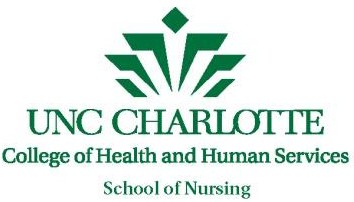 School of NursingFaculty Handbook2018-2019 Academic Year"The baccalaureate degree in nursing/master's degree in nursing/Doctor of Nursing Practice and/or post-graduation APRN certificate at University of North Carolina at Charlotte is accredited by the Commission on Collegiate Nursing Education (http://www.ccneaccreditation.org).Policies in this handbook are for all faculty (full time, and part-time) in the School of Nursing.In addition to this handbook, faculty members are to refer to the University and College Handbooks.Date of Last Review and Update: 08/01/18Table of ContentsOrganizational OverviewCOLLEGE OF HEALTH AND HUMAN SERVICES SCHOOL OF NURSINGVision Statement
Our vision is to be the premier school of choice for providing the highest quality of nursing education, scholarship and practice with a commitment to community engagement to promote healthy citizens in the Charlotte region and beyond.Mission Statement
The UNC Charlotte School of Nursing prepares nursing professionals to serve as leaders, clinicians and scholars through a wide range of innovative educational programs to meet the healthcare needs of an ever changing culturally diverse society.Values Statement
The SON embraces the following five (5) core values: Integrity, Innovation, Collegiality, Diversity, and Scholarship.Integrity – Manifested through responsibility, honesty, dependability, ethical behavior, accountability, transparency, and trustworthiness of faculty, staff and students.Innovation – Reflected through progress, program expansion, transformation of ideas, novelty, excellence, growth, and distinction.Collegiality – Demonstrated through partnerships, teamwork, community engagement, interdisciplinary practice, caring, cooperation, professionalism, and courage.Diversity – Manifested in inclusion, respect for self and others, fairness, equality, and justice.Scholarship – Demonstrated through faculty and students engaged in academic nursing who demonstrate commitment to inquiry, generate new knowledge for the discipline, connect practice with education and lead scholarly pursuits to improve health and healthcare (AACN, 2016a).Created 5/03 Revised 04/10/15, 08/01/2018Reviewed 08/01/2016SCHOOL OF NURSING PHILOSOPHYThe philosophy of the UNC Charlotte School of Nursing is consistent with the mission of the University and the College of Health and Human Services. The University and the College of Health and Human Services provide opportunities for each student to develop knowledge of self, understanding of human diversity, and competencies relevant to individual, societal, and professional goals.Nursing is an applied discipline. Professional nursing practice is based on both interdisciplinary and discipline-specific knowledge and built on a foundation of liberal education. The discipline specific knowledge that guides nursing practice includes concepts of person, health, environment, and nursing and theories that describe their interrelationships. The philosophy of the School of Nursing is based on a pluralistic, inclusive perspective of these central concepts.The teaching-learning process in a University-based nursing program requires faculty integration of research, scholarship, and service related to these concepts.Professional nurses function as autonomous, accountable individuals in collaborative relationships with other health care providers and consumers. Minimum preparation for the professional practice of nursing is a baccalaureate education in nursing, utilizing nursing and other theories as the frameworks for nursing practice and building on knowledge from scientific and humanistic disciplines.Learning is a life-long process that results in changes in beliefs and behaviors. This process occurs through self-discovery, critical thinking and intellectual inquiry and is facilitated through the learner’s active, self-directed participation. Teaching is a creative, collaborative process that facilitates learning. Lifelong learning requires abilities to use a variety of resources, including print, audiovisual equipment, computers, and other technological media. A major component of students’ learning experience is goal-directed clinical practice in which the cognitive, affective, and psychomotor domains are integrated.Nursing at the Baccalaureate LevelThe faculty of the School of Nursing believes that the nurse prepared at the baccalaureate level contributes to the betterment of humankind and the advancement of nursing by:Providing professional nursing care for individuals, families, and groups in a context of the community.Continuing personal and professional development.Nursing at the Master’s LevelThe faculty believes that the nurse prepared at the master’s level contributes to the betterment of humankind and the advancement of nursing by:Clarifying and strengthening healthcare practice through inquiry and the application of pertinent knowledge.Assuming professional roles and responsibilities congruent with standards of advanced practice and leadership in the profession.Contributing productively to the profession and to society through effective utilization of organization, social, technological, and political process.Continuing personal growth and professional development in accord with a career plan.Nursing at the Doctor of Nursing Practice LevelThe faculty believes that the nurse prepared at the doctoral level contributes to the betterment of humankind and the advancement of nursing by: Using unique clinical, organizational, economic and leadership skills to evaluate nursing practice and design programs that improve healthcare outcomes. Collaborating with other professionals to improve the health of individuals or groups through interprofessional collaboration in real-world settings. Participating in shared decision making and leadership to meet the needs of individuals or groups;Evaluating organizations, systems, outcomes, healthcare policy and leadership, to positively impact healthcare outcomes.Date of Implementation: 7/02
Reviewed: 6/03, 2/06, 06/10, 06/15, 08/16
Revised: 08/01/2018Bylaws of the School of Nursing MembershipGoverning FacultyDefinitionAll persons employed in the SON who hold full-time appointments from the University in teaching or administration shall be designated as governing members of the SONFO.When voting on bylaws changes, curricular proposals, faculty and student issues, and other college policies, eligible voting faculty are defined as full time faculty with a primary teaching or administrative appointment >51% within in the SON.When voting on and policies affecting tenure-track reappointment, promotion, and tenure, eligible voting faculty are defined as full time tenured faculty and tenure-track faculty with a primary teaching or administrative appointment >51% within in the SON.Rights and Responsibilities - Members of the SONFO have the right and responsibility to be involved in the academic and administrative affairs of the SON and College as described in these bylaws. The rights and responsibilities of the governing faculty include:Vote on SONFO DecisionAttend SON faculty and committee meetingsServe on Schools, College, and University committeesProvide and receive information on issues of concern to the SONAuxiliary MembersDefinition - All part-time faculty, joint appointments of <49%, professional affiliate, adjunct faculty, and student representatives of the SON shall be designated as auxiliary, nonvoting members.Rights and Responsibilities - Auxiliary members have the following SONFO rights and responsibilities:Provide and/or receive information related to the SONFO.Attend and participate in meetings of the School except for the School of Nursing Review Committee (SONRC).Executive Committee (SONFEC) The Faculty Executive Committee of the SONFO shall be comprised of the Officers of the SONFO (Chair, Chair-Elect/ Parliamentarian, and Secretary).Rights and responsibilities of the Executive Committee include:Responsibilities of the Executive Committee:Appoint interim members to SONFO offices and committees where vacancies of one semester or less exist.Arrange for election of interim members to SONFO offices and committees where vacancies of more than 1 semester exist.Ensure election of SONFO officers and college representation on college and University committees.Perform an annual review of new policies by auditing Faculty Organization minutes and requesting Chairs of the SON College Standing Committees to submit any identified changes in policy or procedure in their written annual reports.Recommend SON Committee structure changes and Bylaws revisions.Direct the review of the SON bylaws annually.Meet each semester with the Director of the SONResponsibilities of the SONFO Chair Include:Preside at all meetings of the SONFO.Prepare agenda for SONFO meetings.Distribute agendas and minutes to the members 1 week before scheduled meetings.Call and prepare notices of special meetings of the faculty organization.Designate and appoint members Taskforces and ad hoc committees as needed.Keep and maintain records of SONFO and governing committee business.File annual reports from committees from the SONFO.Archive and forward policy decisions to the SON Director for signature prior to forwarding to the appropriate committee, appropriate external College/University committees or bodies.Meet monthly with the Director of the SON.Responsibilities of the Chair Elect Include:Preside at SONFO meetings in the absence of the chairperson.Assumes Chair position at the end of the academic year.Assist the SONFO Chair with preparation of the agenda and the annual report of the SONFO.Serve as Chair of the nominating committee and secure a ballot of SONFO officersEstablish that a quorum is present at the beginning of each FO meeting.Advise the Chair and members of parliamentary procedures following Roberts Rules of Order.Responsibilities of the Secretary include:Collect and coordinate changes to the faculty handbook. Forward the changes to student handbooks to the Director (or designate).Review and proof minutes of meetings of the SONFO, and distribute the minutes to members of the SONFO and student representatives.Record, maintain, and distribute to members of the SONFO the minutes of meetings of the SONFO Executive Committee (SONFEC).Review committee reports and other evidence of the SONFO business meetings.Collect and make approved changes and amendments to SONFO bylaws and forward to the appropriate committee and to the Director of the SON.Election of SONFO OfficersAll SONFO officers shall be elected at the last meeting of the academic year.The Chair-Elect shall be elected yearly, the Secretary shall be elected in odd- numbered years.The term of officers are:The term of office for the Chair shall be for one year.The term of the Chair Elect shall be for one year and then the Chair Elect shall become Chair of the SONFO at the end of that one year term.The term of the Secretary shall be two years commencing in the beginning of the fall semester following election to office.Faculty in full-time administrative positions (defined as those with personnel and faculty evaluation responsibilities such as the Director of the SON) will not be eligible to hold an office in the SONFO.Chair, Chair-elect, and Secretary must be a full-time member of the faculty.Parliamentary Authority. All meetings of the SONFO shall be conducted in accordance with Robert’s Rules of Order (revised). The rules can be found at Robert’s Rules of Order OnlineMeetingsSONFO meetings shall be held at least two (2) times during the academic year.The last regular meeting in the Spring Semester shall be known as the Annual Meeting and shall be held for the purpose of receiving summary reports of committees, election of officers and standing committee members, and other business that may arise.Additional meetings may be called by the Chairperson, by the majority of Faculty in a scheduled meeting, or upon a written request of 1/3 of the Faculty. The purpose of any such meeting shall be specified in the call.The agenda indicating items for action, discussion, or information shall be distributed five business days before any meeting of the SONFO.QuorumA quorum shall be necessary to conduct business of the SONFO and its Committees.A quorum for the SONFO business shall be established with fifty percent (50%) plus one of the full time faculty.After a quorum is established, a simple majority vote shall be accepted as indicating the decision of the SONFO. A simple majority vote is defined as one more vote than the opposing view.VotingAcceptable methods of taking a vote in the SONFO are by voice, show of hands, ballot, or e-mail.The chair will determine the method of voting and will follow the procedures of Roberts Rules of Order-Revised.Voting by ballot:Voting for election of SONFO officers and committee members shall be by ballot.Ballots that are blank or abstentions are not included in the total number of votes cast.When voting to elect officers and college and/or university representatives, e- mail votes must be submitted to the Vice Chair of the SONFO one hour prior to the scheduled start of the SONFO meeting.Email votes on other issues must be allowed five (5) business days before the count is tallied.There will be no absentee voting.AmendmentsBylaw changes may be proposed by voting members of the SONFOProposed bylaws changes shall be submitted to the SONFEC.Voting members must receive a copy of the proposed Bylaws amendment(s) at least five (5) business days in advance of the said meeting. A copy via email is acceptable.The Bylaws may be amended at any SONFO meeting by an affirmative vote from two-thirds (2/3) of the voting members.After the meeting and vote, a final copy will be posted on the faculty and staff website within two (2) business days.Voting by email is acceptable following the guidelines above and the vote must be returned to the Chair of the SONFO within five (5) business days of the mailing of the proposed bylaws.Standing CommitteesStanding committees are Undergraduate Admissions, Undergraduate Curriculum, Graduate Curriculum, Scholarship Translation, SON Review and Evaluation Committees.Any standing committee can invite additional members needed to meet committee responsibilities or form taskforces related to the business of the committee.Standing Committee Membership:All standing committee term of service is two years.Committee members may serve three consecutive terms.Committee chairs are elected for a one year term from and by the members of the committee. Chairs are elected in May.A quorum for the business of the Standing Committees of SONFO shall be established with two thirds (2/3) of the members of the Committee.Undergraduate Admissions Committee (UGAC)Purpose: To review applications for admission to the undergraduate program (pre- licensure and RN-to-BSN). To recommend applicants for admission to the Undergraduate Division Associate Director.Functions:Serve as the admission committee for the undergraduate programAnalyze admission data relevant to the undergraduate curriculumMembershipVoting members (total=6)Six faculty (tenured, tenure-track, senior lecturer, or lecturer)Term requirements: faculty will serve for two-year termChair: elected from voting faculty members on committee; serves one-year termRN-to-BSN coordinatorNon-voting members and Ex Officio MembersUndergraduate Division Associate DirectorUndergraduate Curriculum Committee (UGCC)Purpose: To assist the faculty of the SON in the development, implementation and evaluation of all undergraduate curricula and admission and progression of undergraduate students.Functions:	Develop, review and approve course and curriculum proposals and revisions. Forward new courses and curriculum changes to the SONFO and then to the Director of the School of Nursing for signature and forwarding to appropriate University committee.Determine admission criteria for the upper division nursing program.Review or determine course substitution and transfer requests from undergraduate students.Serve as the progression committee for the undergraduate programs.Select award and scholarship recipients as defined by individual donors.Analyze data relevant to the undergraduate curriculum.MembershipVoting membersSix (6) faculty, one of whom must be tenured, tenure-track, or Sr. Lecturer.The RN/BSN coordinator.Alternating three are elected each year for two year terms.Non-voting members and Ex Officio MembersNeed studentsThe Associate Director for the Undergraduate Division and the Director of the SON are ex officio members.A counselor from the Office of Student Services.In addition to the chair of the committee, one subcommittee chair will be identified from the members of the committee and responsible for creating and directing the activities of the one subcommittee.Scholarships. Work with the Office of Student Services and the Associate Dean for Academic Affairs of the College of Health and Human Services to identify scholarship and award recipients and make the recommendations to the UACC.Purpose: To assist the graduate faculty of the SON in the development, implementation and evaluation of the graduate curriculum and admissions and progression of graduate students.Functions:Develop, review and approve course and curriculum proposals and revisions.Forward new courses and curriculum changes to the SONFO and then to the Director of the School of Nursing for signature and forwarding to appropriate University committee.Determine admission criteria for the graduate program.Serve as the admission and progression committee for the graduate program.Analyze data relevant to the graduate curriculum.MembershipVoting MembersFive (5) graduate faculty members, one teaching in each of the majors – Clinical, (including FNP and one AGACNP), Systems, Anesthesia, DNP.The graduate faculty member from the Anesthesia major will be the UNCC/CMC Nurse Anesthesia Program Director.The graduate faculty member from the AGACNP major will be the UNCC/CMC Program Coordinator.Elect the at large members in even years and the Systems faculty representative in odd years. Terms are for two (2) years.Non-voting and Ex Officio Member1 (one) student representative from the MSN nursing program.The Director of the School of Nursing.The Associate Director of the Graduate Curriculum Division.The Program Coordinators for each of the graduate specialty programs.Graduate Subcommittee(s) may be appointed by the GACC Chair on an annual basis to facilitate review and recommendation of applicants for admission to graduate program majors. Subcommittees will be constituted by faculty teaching in the respective majors. Processes guiding the subcommittee functions will be developed by the subcommittee in congruence with admission requirements.Scholarship Translation CommitteePurpose: The Scholarship Translation Committee promotes scholarship within the SON and is an advisory body to the Director of the SON on matters of developing and disseminating scholarship in the SON.FunctionsIncrease internal and external visibility of nursing scholarship in the SON.Promote faculty scholarship and dissemination of research, teaching, and service through critique of work and initiatives to apply scholarship to practice.Assist the faculty of the SON in the development and dissemination of nursing scholarship.Provide direction to the /Director of the SON in prioritizing scholarship dissemination activities and avenues for increasing scholarship.MembershipVoting MembersThree (3) faculty, two must be tenured or tenure-track and one can be Sr. Lecturer or tenured/tenure-track.Distinguished Professors and Endowed ChairsTwo elected in even years for two year terms.Non-voting and Ex Officio member:Director of the School of Nursing is ex officio.School Of Nursing Review Committee (SONRC)Purpose: The School of Nursing Review Committee (SONRC) is an advisory body to the Director of the SON on matters of reappointment, tenure and promotion and post tenure review. The SONRC recommends action to the Director of the SON for reappointment, promotion, tenure, and post-tenure review based on performance and documentation provided by the faculty being reviewed as described by the Faculty Handbook for the College of Health and Human Services. This committee operates in accordance with the University Promotion and Tenure polices. Guidelines for the SONRC are summarized below.Functions:Review portfolios for reappointment, promotion, , and/or tenure and post-tenure review and make written recommendations to the Director of the SON about reappointment, promotion, tenure, and post- tenure review. At the appropriate time, the Director of the School of Nursing will forward SONRC recommendations to the Dean of the College in keeping with the University policy for the College of Health and Human Services Reappointment/Promotion/Tenure procedures. Types of applications to be considered and written recommendations include;Reappointment and tenure recommendations for tenure-track faculty and promotion to Associate and Professor.Reappointment recommendations for lecturers.Promotion to Senior Lecturer for lecturers.Promotion to Clinical Associate or Clinical Professor for clinical track facultyPost-tenure faculty performance review for tenured faculty.Graduate faculty status, adjunct appointments, and Graduate Affiliate appointments.Serve in an advisory capacity to the faculty and the Director of the SON regarding issues related to the Reappointment/Promotion/Tenure criteria, guidelines, and procedures.Administer the annual evaluation for the Director of the SON and forward the results to the College Dean.MembershipVoting MembersThree (3) tenured faculty members at the rank of Associate Professor or above. Two shall be elected in even years and one in odd years for two year terms.One (1) Sr. Lecturer to serve a two year term.One (1)  Clinical Associate or Clinical Professor No member being reviewed is eligible to serve on the committee while they are being reviewed.A faculty member should not serve on both the School Review and the College Review Committees simultaneously.In the he event there is not an eligible member from the SON to serve, the SON will follow the procedures outlined in the College bylaws for appointing a member outside the SON.Evaluation CommitteePurpose: To provide oversight for implementation of the Systematic Evaluation Plan.Functions:Collaborate with the Director of SON and the Associate Directors of the Undergraduate and Graduate Programs and the Committee chairs of the SON Standing Committees to ensure that the Systematic Evaluation Plans components are addressed.Ensure organization and maintenance of the SON committee final reports as outlined in the Systematic Evaluation Plan.Membership	Voting members (total=6)Executive Committee (SONFO chair, chair-elect, secretary) Term responsibility: one-year termTwo faculty members (tenured, non-tenured tenure track, senior lecturer, lecturer). Term responsibility: two-year term.Chair: elected by committee. Term responsibility: one-year term.Date of Origin: 8/02Revised: 8/27/03; 9/8/03; 9/15/03; 9/22/02; 9/28/03; 10/6/03; 5/3/04, 11/18/10; 08/15/15. Revised and Approved 3/23/07Reviewed: 08/16, 8/18School of Nursing Faculty Organizations (SONFO)AY 2018-2019 POSITIONSCommittee					Terms/EligibilitySON Executive Committee			
Chair:		Teresa Gaston			(2018-2019)
*Chair-eclect:	Charlene Whitaker-Brown	(2018-2019)
Secretary: 	Wendy Neustrup		(2017-2019)Undergraduate Curriculum Committee (UGCC)
Julie Fuselier					(2018-2020)
Peggy MacKay					(2018-2020)	Tonya Anderson				(2018-2020)James Montegrico				(2017-2019)Lee-Ann Kenny					(2017-2019)Florence Okoro					(2017-2019) (Tenured/Tenure Track/Senior Lecturer/Clinical Faculty)Candy Blevins					Interim RN-BSN Coordinator – ongoingNon-voting and Ex-Officio MembersSusan Lynch					(Ex-Officio) Director SON Undergraduate ProgramDena Evans					(Ex-Officio) Director SON                  					Undergraduate Student Representative – BSN                  					Undergraduate Student Representative – RN-BSN Undergraduate Admissions Committee (UGAC)Dee Langford					(2017-2019)Jamie Brandon					(2018-2020)Florence Okoro					(2017-2019)Tonya Rutherford-Hemming			(2018-2020)Robin Hainline					(2018-2020)James Montegrico				(2018-2020)Candy Blevins					Interim RN-BSN Coordinator - ongoingSusan Lynch					Director SON Undergraduate Program - ongoingRachel Mitchell					Counselor from CHHS Advising CenterGraduate Curriculum Committee (GCC)Allison Burfield					(2017-2019)Kathy Jordan					(2018-2020)Jackie Rhoads					(2018-2020)Kelly Powers					(2018-2020)Teresa Cating					(2018-2020)Karen Lucisano					(ongoing) (Nurse Anesthesia)Amy Winiger					(ongoing)  Atrium Program Coord (Clinical track-AGACNP)Non-voting and Ex-Officio MembersDena Evans 					(Ex-Officio) Director SONDavid Langford					(Ex-Officio) Director SON Graduate ProgramsKatie McGuffin					Coordinator, DNP ProgramTonya Anderson				Coordinator, Advanced Clinical Nursing                  					Graduate student representative – MSN                  					Graduate student representative - DNP       Scholarship Translation Committee Empty						Tenured (2018-2020)Donna Kazemi					(2017-2019) (tenured, tenure-track)    Teresa Cating					(2018-2020) (clinical track)                           Kelly Powers					(2017-2019) (tenured, tenure-track/senior lecturer)  Stephanie Woods				Belk Endowed Chair in Nursing-ongoing, ChairDena Evans					Director School of Nursing (Ex Officio, non-voting)School Review (Tenured Faculty/3, Non tenured /2)Michelle Issell					Interim Tenured Fall, possibly Spring 2019Meredith Troutman-Jordan			(2018-2020) Tenured (FMLA Fall 2018)Jackie Rhoads					(2018-2020) Clinical Associate Prof/Clinical ProfessorJudy Cornelius					(2017-2019) Tenured, ChairMary Smith					(2017-2019) Sr. LecturerMaren Coffman					(2017-2019) TenuredEvaluation CommitteeTeresa Gaston					(SONFO Chair) (2018-2019)Charlene Whitaker Brown			(SONFO Chair-Elect) (2018-2020)Wendy Neustrup				(SONFO Secretary) (2017-2019)Meredith Troutman-Jordan			(2017-2019)Cory Sheeler					(2017-2019)Donna Kazemi					(2017-2019)College Committee RepresentativesInternationalization Committee:  Florence Okoro 	(2018-2020)College Curriculum: Allison Burfield			(2017-2019)College Review: Julie Fuselier & Donna Kazemi    	(2017-2019)Faculty Council Representative (1 year term): Willie Abel		(2018-2019)Alternate (1 year term):	Colette Townsend-Chambers	(2018-2019)*Chair Elect for SONFO and Evaluation Committee becomes Chair the following year.*ORganization chart 2018-2019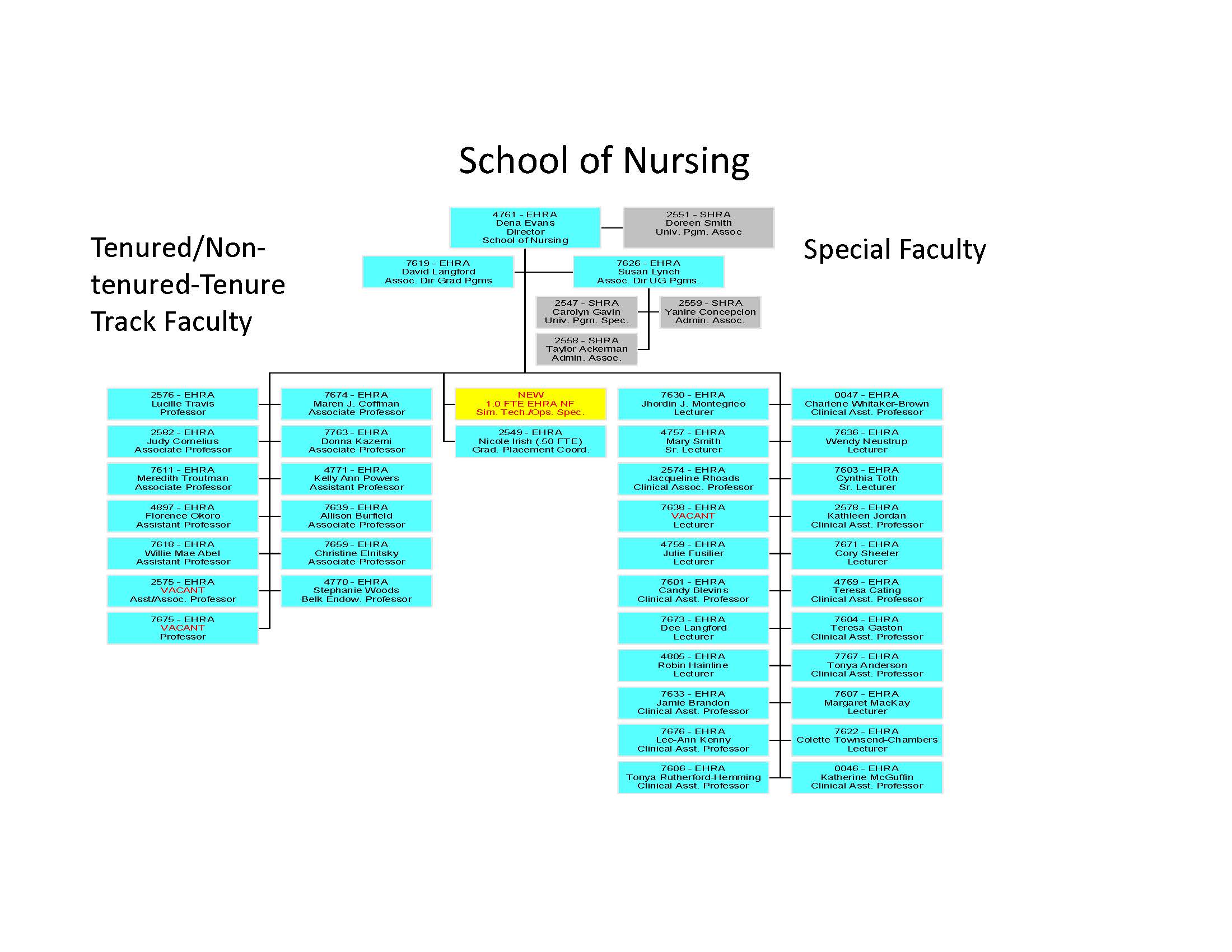 Lines of CommunicationPosition DescriptionsPosition description: dIRECTOR, SCHOOL OF NURSINGGeneral
CHHS unit chairs/directors are directly responsible to the dean of the College of Health and Human Services and serve as the primary academic unit liaison to other units within the college, to the dean’s office, and to other university entities. Chairs/Directors will also be responsible for managing effective communications and relationships with community based or health care agencies and organizations who support the mission of their unit or the college. Chairs/Directors in the college may elect to directly participate in teaching and research activities. Community engagement is considered to be in the scope of Chair/Director responsibilities. The Chair/Director is a member of the college’s administrative leadership team (alt) and the dean’s academic affairs council, convened by the senior associate dean.Each Chair/Director is responsible for the overall management of their respective units. This includes academic leadership, management of unit budgets and allocations, personnel management and development, and strategic planning.Academic leadership
The unit Chair/Director, in collaboration with the dean and senior associate dean is responsible for leading work with faculty in academic program planning, monitoring course content, setting and evaluating student learning outcomes and the successful coordination of all assessment and accreditation activities. The Chair/Director establishes goals for the unit in cooperation with the faculty to direct continuing development of the educational programs, including the creation and updating of student and curricular policies. The Chair/Director is responsible for coordinating the ongoing instructional development, implementation, and evaluation of the courses delivered through the unit, and in determining the workload of each faculty member. The Chair/Director ensures the use of appropriate tools to attract, select and retain a diverse student body. The Chair/Director will facilitate the effective handling of student grievances and special requests. The Chair/Director is ultimately responsible for the production of all unit reports required by the office of the dean and the division of academic affairs. The Chair/Director represents their unit through participation in university-wide Chair/Director meetings.Fiscal management
The Chair/Director is responsible for the establishment of unit financial and planning priorities, including the expansion of human resources within the unit. Chairs/directors will work collaboratively with the director of business and finance and her staff to monitor expenditures and to plan annual budgets. Chair/Directors will propose new faculty or staff positions to the dean in the early spring of each academic year, and will work to supply financial support to faculty initiatives in the classroom, in their research or in community engagement activities.Personnel management and development
The Chair/Director provides essential and primary leadership to faculty and direct supervision to the staff employed in their units. For faculty, Chair/Directors facilitate improved teaching effectiveness, research and scholarly activities, and service to professional organizations, the community (public engagement) and within the university. The Chair/Director advises, guides, and evaluates the performance of unit faculty. The Chair/Director, in keeping with the mission of the college, encourages professional community contributions to provide for the educational, economic, social, and cultural advancement of the people of North Carolina. Additionally, the Chair/Director will support professional contributions of faculty members to their discipline or profession through service to professional societies and associations. The unit Chair/Director facilitates faculty and graduate student research in her/his unit in cooperation with the Associate Dean for Research and Graduate Studies. The Chair/Director will work with each member of her/his faculty to set appropriate research goals and will evaluate progress toward goal fulfillment. Unit Chairs/Directors are responsible for conducting faculty evaluations as required by the college and the university, and make recommendations to the dean on matters of reappointment, promotion and tenure, as well as salary adjustments for all unit employees. The unit Chair/Director is responsible for the recruitment, hiring, direct supervision, training, and retention of administrative support staff assigned to the unit, and for conducting their annual assessment of performance.Each unit has its own unique configuration of academic program leadership, including program directors and coordinators. Chairs/Directors of units are also responsible for assessing the performance of duties for these faculty who spend a portion of their assignment contributing to the administration of academic programs. In the case of the school of nursing, the SON director supervises two associate directors.The Chair/Director will work to recruit, hire and retain a diverse and talented faculty. The Chair/Director will be responsible for the orientation of new faculty, and will be a leader, resource and advocate for all faculty. The Chair/Director will facilitate the faculty review process and advise faculty on promotion, tenure, reappointment, and salary review in accord with the reappointment, promotion & tenure policies of the college and university. The Chair/Director will encourage the professional development of the faculty (e.g., conferences, workshops, higher education pursuits).The Chair/Director will establish faculty teaching assignments and class schedules. The Chair/Director will promote free expression of ideas among faculty. The Chair/Director will work toward building consensus and collegiality as a way to maintain morale within the unit.Strategic planning
The Chair/Director is responsible for the coordination of strategic planning activities within the unit, and to ensure that strategic goals are aligned with those of the college and university. Each year, the Chair/Director is responsible for assessing progress in their respective units on both unit and college strategic goals, and to compile an annual report of accomplishments as well as contribute to the college’s evaluation plan. In addition, each Chair/Director is expected to enhance alumni relations and to engage in development activities on behalf of their units and the college.Appointment criteria
The Unit Chair/Director must meet the criteria for faculty appointment at associate professor or professor rank, have a successful record of scholarship and teaching, substantial experience as a faculty in higher education, proven leadership in the discipline, demonstrated administrative experience or potential, and substantial evidence of contributions to community service or industry engagement.For the Director of Nursing and in compliance with the North Carolina board of nursing, s/he must also have at least two years of teaching in a baccalaureate and graduate nursing program and hold a current and unrestricted license as a registered nurse in North Carolina.Date of origin: 7/02Reviewed: 8/05; 08/16Revised: 6/07; 10/07; 08/01/18Position Description: Associate Director, Undergraduate Programs and Administrative OperationsGeneral: The Associate Director provides administrative oversight for the School of Nursing’s Undergraduate Programs, which includes the pre-licensure nursing program and the RN-to-BSN completion program. The Associate Director implements undergraduate curriculum that assists faculty in the promotion of student learning. Additionally, the Associate Director, in collaboration with the Director, is responsible for monitoring administrative operations within the School of Nursing. The Associate Director reports directly to the Director of the School of Nursing, and holds a 12-month faculty appointment with no teaching responsibilities. Research: The Associate Director, in supporting the research efforts of the School of Nursing, may elect to directly participate in teaching and research activities.Instruction: The Associate Director, in collaboration with the Director, is responsible for encouraging a culture of learning in the School. The Associate Director is responsible for program planning, monitoring course content, and evaluating student outcomes. In support of Interregional Guidelines for the Evaluation of Distance Education, the Associate Director will also evaluate and provide feedback to the Director regarding the integrity of the SON’s online offerings (all levels) each semester.  The Associate Director is responsible for administrative operations and specific activities within the following categories:  Curriculum and Program SupportCollaborate with the Academic Success Coordinator to implement and evaluate the School of Nursing’s Academic Support Program and Retention Plan: In collaboration with faculty advisors, track ATI test scores and implement remediation plans for students who do not meet the benchmark score.Track NCLEX-RN pass rates. In collaboration with the Director, Undergraduate Curriculum Committee, and faculty determine interventions if pass rate falls below benchmark.Track other actions outlined in the retention plan. Collaborate with the RN-to-BSN and Clinical Education Coordinator, as well as the Undergraduate Curriculum Committee, to facilitate the curriculum evaluation process established by the School of Nursing Faculty Organization. Collaborate with faculty governance committees and administration at School, College, and University levels to implement faculty decisions about curricula and policy changes. Annually review the BSN section of the SON and Student Handbooks to ensure accuracy. Course PlanningCollaborate with the Director, Associate Director for Graduate Programs, and program Coordinators to create course schedules for Fall, Spring & Summer, including assigning students to Fall semester clinical sections. Collaborate with the RN-to-BSN/Clinical Education Coordinator to monitor clinical site placements for the undergraduate nursing program. Provide information about faculty needs and course schedule needs to the Director to assist with determination of workload assignments. Recruit part-time faculty to teach undergraduate courses, ensuring that NCBON, SACS, and CCNE standards are met. Assist all faculty in ensuring the integrity of online course offerings. Review all course syllabi to ensure compliance with university standards. Support the faculty to develop, review, revise, and evaluate program curriculum and instruction, facilitating innovation in curricular and instructional development. Collaborate with the RN-to-BSN/Clinical Education Coordinator to secure sufficient clinical sites to meet program needs and to expand clinical placement to rural and underserved areas. Collaborates with lead faculty and the Director, to ensure that clinical sites, and faculty assignments are established before the end of each semester and that students are made aware of next semester placement decisions prior to the end of the semester in which they are enrolled. StudentsCollaborate with the Undergraduate Admissions Committee and the RN-to-BSN and Clinical Education Coordinator to manage admissions processes of the BSN program. Collaborate with the Director, RN-to-BSN/Clinical Education Coordinator, and University Program Specialist to recruit students and seek opportunities to recruit diverse students. Plan and provide BSN orientation sessions for new students. Collaborate with the RN-to-BSN/Clinical Education Coordinator to plan and provide orientation for new RN-to-BSN students. Develop and maintain student tracking systems for admissions, enrollments, progression, attrition, and graduation rates. Collaborate with Associate Director of the Graduate Programs and support staff to assign advisees to faculty. Provide BSN and RN-to-BSN advising orientation to new faculty. Collaborate with support staff to maintain Google Groups for each cohort of undergraduate nursing students. Collaborate with faculty to organize convocation activities each semester. Annual Reports and AccreditationCollaborate with the Director of the School of Nursing, the Associate Director of the Graduate programs, and with SON Faculty to write self-study reports related to accreditation. Provide data related to BSN programs to Director for completion of Annual Reports, College Evaluation plan, and specific reports to external organizations.Program DevelopmentEvaluate program attainment of student learning outcomes for undergraduate programs. Track and evaluate program progress towards achieving graduation metrics. Provide interventions and suggest solutions.Participate in University Student Success initiatives. Collaborate with University Program Specialist to develop, implement, and maintain an effective recruitment plan for undergraduate programs. Seek and apply annually for grants which support SON mission, vision, and values.  Administrative OperationsCollaborate with the RN-to-BSN/Clinical Education Coordinator to conduct annual teaching evaluations of part-time faculty who teach undergraduate courses. Provide input to the Director for the annual evaluation of the RN-to-BSN/Clinical Education Coordinator. Collaborates with administrative staff to ensure effective onboarding of new undergraduate faculty and staff. Collaborate with the Director to ensure direct observation of classroom teaching, annually, for evaluation feedback. Collaborates with lead faculty to ensure effective and meaningful evaluation of part-time faculty. Plan and provide new faculty orientation in collaboration with the Associate Director of Graduate Programs and the Director. Hold staff accountable for meeting productivity expectations and timely service.Coach and counsel staff, including completion and communication of performance appraisals, ongoing communication, and initiation of corrective action when needed.Participate in the selection and hiring of staff.Conduct and/or arrange pertinent training for staff.Conduct monthly staff meetings.Perform/complete other duties as assigned by the Director of the School of Nursing. Appointment CriteriaThe Associate Director may be an appointed position or filled through a national search. The Associate Director must hold a Master degree in nursing and a terminal degree in nursing (or related field). The Associate Director should have substantial experience as a faculty member in higher education in undergraduate nursing, experience in program evaluation and planning, curriculum development and distance education. The Associate Director must hold a current unrestricted license as a registered nurse in North Carolina or compact state.Date of Origin: 10/06Revised 03/26/07; 06/11/07; 11/14/08; 7//25/11, 8/5/12, 7/12/13, 8/8/2016, 07/01/2018Position Description: Associate Director, Graduate ProgramsGeneral: The Associate Director provides administrative oversight for the School of Nursing’s Graduate Programs which includes all master and doctoral level programs. The Associate Director is responsible for the overall management and implementation of graduate curricula and assists faculty in the promotion of student learning. The Associate Director reports directly to the Director of the School of Nursing, holds a 9-month faculty appointment, and receives an administrative stipend for continuation of administrative duties for the entire fiscal year. The Associate Director has no official teaching responsibilities.Research: The Associate Director, in supporting the research efforts of the School of Nursing, may elect to directly participate in teaching and research activities Instruction: The Associate Director, in collaboration with the Director, is responsible for encouraging a culture of learning in the School. The Associate Director is responsible for program planning, monitoring course content, and evaluating student outcomes in graduate course. The Associate Director is responsible for administrative operations and specific activities within the following categories:  Curriculum and Program SupportCollaborate with program Coordinators to:Track individual program data/outcomes required to assess program success and for the purpose of reporting to outside constituencies. Apply admission and progression criteria approved by the graduate faculty of the School of Nursing and Graduate School. Address student issues and concerns, ensuring that SON, College, Graduate School and University policies are followed. Collaborate with the Graduate School, Graduate Admissions and Graduate Curriculum Committee Curriculum Committee, to facilitate the curriculum evaluation process established by the School of Nursing Faculty Organization. Collaborate with the program Coordinators to conduct new student orientation to include orientation to specialty concentrations. Collaborate with the Graduate School and Distance Education to recruit qualified students. Ensure accurate advising and maintenance of student records for accreditation. Ensure that students have met all mandated agency and health requirements.Provide input to the Director and the Associate Director for Undergraduate Programs and Operations, for annual evaluation of administrative support staff and placement coordinator.Collaborate with faculty governance committees and administration at School, College, and University levels to implement faculty decisions about curricula and policy changes. Evaluate and implement curricular changes through appropriate College and University processes to ensure that programs are in compliance with SACS, NONPF and other external regulatory bodies. Serve as SON liaison for the Nurse Anesthesia clinical program at Atrium Health by participating in all applicant interviews, student evaluation committees, advisory board meetings, facilitating student and faculty access to appropriate university resources relative to faculty development and participating in the resolution of student issues related to progression, change of major, registration and other university-related concerns. Annually review the Graduate Programs section of the SON and Student Handbooks to ensure accuracy. Course PlanningCollaborate with the Director, the Associate Director for Undergraduate Programs and Operations, and program Coordinators to create course schedules for Fall, Spring & Summer. Provide information about faculty needs and course schedule needs of Graduate programs to the Director, to assist with scheduling and determination of workload assignments. Ensure effective management of plans of study in order to project accurate enrollment each semester.Evaluate, modify and disseminate 5-year course offering plan in response to curricular changes or when course offerings do not meet the needs of students and/or faculty. Recruit part-time faculty to teach graduate courses.  Collaborate with the Graduate School and complete online documentation for faculty to receive and maintain graduate faculty status.Review all course syllabi to ensure compliance with College standards. StudentsProcess academic petitions for graduate students in a timely manner. Respond to student questions or concerns in a timely manner. Serve as primary advisor for nurse anesthesia students. Work with administrative support staff to maintain and update graduate Google groups each semester. Collaborate with the Associate Director for Undergraduate Programs and Operations and support staff to assign advisees to faculty. Collaborate with Coordinators and administrative support staff to develop and maintain student tracking systems for admissions, enrollments, progression, attrition, graduation rates and certification rates. Collaborate with faculty to ensure presence at each graduation for student line up. Admits new students in graduate programs, in collaboration with program Coordinators.Annual Reports and AccreditationCollaborate with the Director of the School of Nursing, the Associate Director for Undergraduate Programs and Operations, and with SON Faculty to write self-study reports related to accreditation. Provide data related to graduate programs to Director for completion of Annual Reports, College Evaluation plan, and specific reports to external organizations. Complete US News and World Report data requests each year. Provide data related to the nurse anesthesia program to the Clinical Nurse Anesthesia Director, as needed. Program DevelopmentEvaluate program attainment of student learning outcomes for graduate programs. Develop and conduct needs assessments, exit surveys, surveys of students and alumni, to guide program planning. Collaborate with University Program Specialist to develop, implement, and maintain an effective recruitment plan for graduate programs. Seek and apply annually for grants which support SON mission, vision, and values, including annual traineeship awards. Ensure timely and accurate entry of Curriculog proposals. Administrative OperationsProvide primary oversight of Coordinators and work with the Director to ensure each Coordinator receives adequate training in essential responsibilities. Provide the Director with feedback related to performance of Coordinators.Provide the Associate Dean of the College of Health and Human Services timely information for the establishment of affiliation agreements. In collaboration with Coordinators, Conduct annual teaching evaluations of part-time faculty teaching graduate courses. Collaborates with administrative staff to ensure effective onboarding of new graduate faculty and staff. Contributes to curriculum development and evaluation through direct classroom/clinical observation to ensure adherence to all accreditation standards, incorporation of The Essentials of Master’s Education in Nursing, as well as accurate evaluation of Student Learning Outcomes, ensuring collaboration with the Curriculum Committee. Plan and provide new faculty orientation in collaboration with the Associate Director for Undergraduate Programs and Operations.Perform/complete other duties as assigned by the Director of the School of NursingAppointment CriteriaThe Associate Director may be an appointed position or filled through a national search. Appointments will be reevaluated every 3-years. The Associate Director must hold a Master degree in nursing and a terminal degree in nursing (or related field). The Associate Director should have substantial experience as a faculty member in graduate nursing education, experience in program evaluation and planning, and curriculum development. The Associate Director must hold a current unrestricted license as a registered nurse in North Carolina or compact state.Position Description: RN-to-BSN/Clinical Education CoordinatorGeneralThe RN-to-BSN/Clinical Education Coordinator is a full-time, 12-month position with administrative, teaching, and service responsibilities. It is the role of the Coordinator to provide administrative oversight for the School of Nursing’s RN to BSN program and to ensure excellence undergraduate clinical education. The Coordinator reports directly to the Director of the School of Nursing and indirectly to the Associate Director for Undergraduate Programs and School of Nursing Operations. The duties specific to the Coordinator role include: Collaborate with faculty and Faculty Governance committees, facilitate regular review and revision of admission and progression policies related to the RN to BSN concentration;Serve as a standing member of the Undergraduate Admissions Committee;Collaborate with the Associate Director of Undergraduate Programs and SON Operations, to implement and evaluate the RN to BSN curriculum;Serve as the primary faculty contact for faculty teaching in the RN to BSN concentration;Collaborate with the Associate Director, Distance Education, and University Program Specialist, collect and maintain data for internal and external reporting;Collaborate with University Program Specialist to provide recruitment and advising activities for potential students;Serve as primary advisor for all RN to BSN students;Lead efforts for developing, implementing, assessing and refining the clinical education component of the curriculum;Facilitate quality learning experiences for students during clinical practice;Collaborate with administration, provide clinical faculty with professional development opportunities to promote sound clinical practices; Develop relationships with clinical partners in the service area to maintain sufficient clinical sites which provide quality, quantity and diversity of learning experiences. Participate in clinical placement meetings throughout the year to secure clinical sites; Teaching responsibilities vary based on unit needs;Other duties as assigned by the Director for the School of Nursing.QualificationsGraduate of an accredited nursing program;Masters in nursing required;Certified nurse educator credential preferred;Certification in clinical specialty area preferred;Extensive clinical experience;Minimum of 5-years’ experience in clinical education;Licensed or eligible for licensure in the state of North Carolina;Knowledge of educational, management and adult learning theory and principles;Effective written and oral communication skills;Ability to effectively collaborate with othersDate of Origin: 6/20/13
Reviewed: 8/16
Revised: 8/01/2018Position Description: Coordinator, Advanced Clinical MajorGeneralThe coordinator for the Advanced Clinical Major (NP, AGACNP) in the School of Nursing must meet the criteria set by National Organization of Nurse Practitioner Faculty (NONPF) (2012) for Coordinator of NP programs. The coordinator must be certified in a particular NP specialty and have knowledge about all NP concentrations in the Advanced Clinical Major in the School of Nursing. The Coordinator collaborates with the Associate Director of Graduate Programs and reports directly to the Director of the School of Nursing. The NP Coordinator must hold a current unrestricted license as a registered nurse in North Carolina or compact state and an Advanced Practice License in North Carolina. The Coordinator receives a stipend, paid over the calendar year, to ensure continued support for students and faculty teaching in the Advanced Clinical M program.The duties specific to the Coordinator role include: Collaborate with NP faculty and Faculty Governance committees, facilitate regular review and revision of admission and progression policies related to the NP major.In collaboration with NP faculty and Faculty Governance committees, facilitate regular review and revision of the NP curricula to ensure NP professional competencies and educational standards are current and are met.Communicate recommended changes from the NP faculty for curricula and admission and progression policies to the SON Faculty Governance for approval; and to the Associate Director for Graduate Programs for planning and implementation.Plan and provide orientation to NP clinical faculty regarding role and responsibilities of NP clinical teaching.Consult with new faculty to identify appropriate faculty practice sites and support efforts to establish a faculty practice.Collaborate with the Nurse Practitioner (NP) Clinical Placement Coordinator, review and modify criteria for appropriate clinical preceptor placements as indicated.Collaborate with the NP Clinical Placement Coordinator evaluate clinical preceptor placements for effective and supportive NP student learning.Be the primary faculty contact for preceptors who have agreed to work with students in all NP courses.Collaborate with clinical faculty, mange clinical learning/performance issues that may arise for NP students.Collaborate with the Director and the Associate Director for Graduate Programs, write reports related to accreditation.Collaborate with the Associate Director for Graduate Program to ensure accuracy of plans of study. Consult with Director and Associate Director for Graduate Programs as needed to ensure NP curriculum and instructional methods meet quality benchmarks.Date of Origin: 03/07/07Revised 9/08; 07/25/11, 07/18/13; 07/01/2017, 08/02/2018Reviewed: 08/16, 08/17Position Description: Nurse Practitioner Clinical Placement CoordinatorGeneralThe Nurse Practitioner Clinical Placements Coordinator (NPCPC) works with faculty, students, administration, the university and the practice community to develop community based clinical learning opportunities and positive working relationships for the School of Nursing. The NPCPC collaborates with the Nurse Practitioner Coordinator and Associate Director of Graduate Programs. The NPCPC reports directly to the Director of the School of Nursing.Responsibilities Collaborates with the College of Health and Human Services Associate Dean for Academic Affairs to maintain current contracts or letters of agreement with agencies and practices that provide learning experiences for School of Nursing NP students. Forwards appropriate information to the Associate Dean to request new contracts and letters of agreement within an appropriate timeframe.Obtains list of students progressing to specific clinical courses from the Associate Director of Graduate Programs. Contacts students to confirm address and telephone number and identify preferences for geographic locations for clinical rotations. Distributes resume template, clinical placement request form, and collects student’s list of potential preceptors.Orients NP students to process of clinical placements, general preceptor expectations of students in a primary care setting, and general expectations of student behavior and performance in the primary care environment.Collaborates with faculty teaching and coordinating Advanced Health Assessment to arrange health assessment experiences at designated sites.Identifies appropriate clinical placements for students with credentialed preceptors and matches placements to student educational requirements. Generates contract, preceptor information, and any additional needed forms for each placement, and forwards to Administrative Assistant for the Graduate Division and the Associate Dean for Academic Affairs.Collaborates with NP Coordinator to develop and maintain a current set of orientation materials that are mailed to each preceptor for each course. Materials include: information about the School of Nursing, graduate program, course syllabi, and number of hours for designated clinical experience, university calendar, contact information on that student, and contact information for the supervising faculty member.Develops a database of preceptors for graduate courses that includes: name, degrees/certification, address, telephone, email, person to contact for contract/letter of agreement, address, telephone number, and which courses the individual has previously precepted students. Each placement should be noted with a date and if the clinical site met NP program needs. Monitors the database to ensure that each Nurse Practitioner student has a Nurse Practitioner preceptor at least once in program.Collaborates with each faculty teaching a graduate clinical course in placing students. Any changes in student placement after the beginning of the semester must be first negotiated with the course faculty of record. Faculty will meet with NPCPC and arrange any changes deemed appropriate.Develops and maintains record of faculty and student evaluation of each preceptor.At the end of each semester, surveys preceptors for feedback about student placements and student performance that reflect program strengths and areas needing improvement.Provides orientation to preceptors as appropriate.Networks with nurse practitioner and physician groups to promote positive collaborative relationships and enhanced visibility of the UNC Charlotte Nurse Practitioner program.Monitors database to ensure that AHEC/ORPCE quarterly reports for placement and preceptor are accurate. Keeps current information about NP courses that are eligible for reimbursement from ORPCE.Works with Director of the School of Nursing and Associate Director of Graduate Programs to recognize preceptors and contracting agencies.Date of Origin: 3/01/04, 07/18/13 Reviewed: 8/05;Revised 3/08; 06/09; 08/16;08/18Positon Description: MSN Systems CoordinatorGeneralThe MSN Systems coordinator is a full-time, 12-month position with administrative, teaching, and service responsibilities. It is the role of the Coordinator to provide administrative oversight for the School of Nursing’s RN to BSN program and to ensure excellence undergraduate clinical education. The Coordinator reports directly to the Director of the School of Nursing and indirectly to the Associate Director for Undergraduate Programs and School of Nursing Operations. ResponsibilitiesProvide oversight for all programs in the Systems trackCollaborate with faculty to ensure adequate course coverage, Mentor new and part time faculty teaching in SystemsAssist with the admissions processes for all programs in majorEnsure consistency among evaluative practices in like coursesCollaborate with community partners to ensure sufficient clinical spaceEnsure that affiliation agreements are up-to-date for sitesCollaborate with the administrative associates to coordinate special eventsMaintain accurate statistics for graduation, certification and out of state placementsParticipate in drafting program approval and accreditation documents Ensure compliance with accreditation standards and guidelines Ensure accuracy of plans of study Collaborate with Distance Education to ensure that DE offerings are sufficient and students enrolled in DE courses, have adequate resourcesEngage in effective enrollment management to ensure that courses are offered as per plans of study Date of Origin: 3/01/04, 07/18/13 Reviewed: 8/05; Revised 3/08; 06/09; 08/16;08/01/2018Positon Description: Carol Grotnes Belk Endowed ChairGeneral
The role of the Carol Grotnes Belk Endowed Chair is to advance the science of nursing in a growing School of Nursing by (1) making contributions to the educational research and service missions of the university and (2) promoting excellence in research and teaching, and engaging in scholarship, curriculum development and external grantsmanship. The position also requires effort to assist in the establishment of mechanisms to enhance the competitiveness of research proposals in the School of Nursing and dissemination of findings. The position reports directly to the Associate Dean and Director of the School of Nursing. Qualifications
Minimum of a Master of Science in Nursing and doctorate degree in nursing or related field. The position requires an outstanding nurse scholar with a regional or nation reputation who will serve as a catalyst for innovation in research across the School curriculum. The Chair will make scholarly contributions to interdisciplinary community based research, teaching, community service and will serve as a mentor to junior faculty and doctoral students. ResponsibilitiesConducts research as a principal investigator and sustains a program of research in an area that can attract external funding.Maintains a funding record that reflects a balance of large and small and internal and external funding.Contributes to the research mission of the School and College by assisting the Associate Dean/Director of the School of Nursing to enhance a culture of research.Serves as a resource for faculty engaged in nursing, healthcare, and other related research.Mentors junior faculty members and doctoral students.Collaborates with partners within and outside the University to plan both short and long-term School of Nursing research activities.Serves on scientific study sections (peer reviewer of grants, manuscript reviewer).Maintains a strong publication record.Demonstrates professional organization leadership (chair of committees, board appointments, etc.).Serves on the Scholarship Translation Committee for the School of NursingDate of Origin: 08/20/10Revised: 09/12/12Reviewed 02/01/18Position Description:  Director of Learning Resource CenterGeneralThe Director of Learning Resource Center is responsible for the general operation of the Nursing Skills Labs and collaborates with faculty and the Associate Director of the Undergraduate and Graduate Divisions on matters related to the use of lab instruction of students. This position in the School of Nursing is directly responsible to the Associate Dean/Director of the School of Nursing. QualificationsMinimum of a Master’s degree in Nursing and eligible for the lecturer or higher faculty position as described by the university. Requires experience with simulated learning and design. ResponsibilitiesDevelops policies and procedures for lab operations on a daily and overall basis. Assists the Associate Dean/Director of the School of Nursing and other personnel on strategic planning issues related to instruction and use of the nursing labs. Oversees instructional functions in the School of Nursing’s labs, including supervision of graduate assistants. Maintains up-to-date knowledge in the areas of simulated learning, and trends in curricula and health care.Coordinates learning activities with Director of Health Informatics Lab. Assists faculty in designing simulated learning experiences. Maintains inventory of lab supplies with yearly inventory verification.Obtain repair or replacement of broken or out-dated equipment. Maintains general lab supplies (i.e. gloves, consumable items) through a yearly ordering process coordinated with the Administrative Secretary to the Associate Dean/Director of the School of Nursing. Schedules lab use for course related labs, open lab hours and individual student and faculty requests. Coordinates Bloodborne Pathogen instruction and OSHA compliance for the School of Nursing. Coordinates the dissemination of clinical agency policies and procedures. Other activities as designated by the Associate Dean/Director of the School of Nursing. Date of Origin: 5/98 Revised: 7/02, 7/03, 11/08, 07/13 Reviewed: 8/05, 5/10, 8/16, 8/18POSITION DESCRIPTION: COORDINATOR OF SIMULATION AND INTERDISCIPLINARY PRACTICE General The Coordinator of Simulation and Interdisciplinary Practice is responsible for planning and implementing major programs of simulation training with the School of Nursing. The Coordinator reports directly to the Director for the School of Nursing. Under minimal supervision, the Coordinator develops and executes systems and processes needed to advance simulation in the SON. The Coordinator leads the SON in the use of advanced and innovative technology and techniques to support the teaching/learning needs of undergraduate and graduate students, in a fiscally sound manner. Additionally, the Coordinator develops and implements strategic initiatives, in support of the mission, vision and values of the SON, which improve and strengthen simulation, clinical programs, remediation and student success. Responsibilities Provides leadership to ensure the day to day structures and processes are in place to promote student and faculty success in simulation;Identifies opportunities for improvement, innovation, implementation and integration of patient simulation technology into existing and proposed curricula;Designs and implements effective training programs for faculty to ensure the delivery of high quality, innovative simulation experiences; Promotes faculty teamwork, continuous staff development and curricular evaluation related to simulation; Collaborates with faculty to develop and implement innovative pedagogy and evidence-based teaching practices in a simulation environment;Collaborates with faculty across the College of Health and Human Services, UNC Charlotte, and among community partners, to advance interdisciplinary simulation programs;Identifies grants/partnerships and funding opportunities for simulation education and growth;Supports research efforts associated with simulation-based education;Mentors faculty in the use of simulation/simulators;Determines simulation priorities and goals in accordance of SON, CHHS and University mission; Collaborates with faculty, Coordinators and administration, to develop and implement policies, procedures and practice standards to support course and program outcomes;Supervises preventive maintenance of high-fidelity equipment according to manufacturers’ recommendations; Collaborates with Academic Technology on the purchasing and installation of new simulation equipment, software, or hardware;Serves as a member of the CHHS Simulation Taskforce;Manages the upkeep of simulation equipment after each simulation event; Develops, maintains and prepares all simulation support materials, applications props and moulage for each simulation event;Supervises teaching and research assistants, as well as work study students;Maintains membership in one nationally recognized organization dedicated to promoting simulation-based education;Collaborates with the Director, in a timely manner, to ensure that service warranties are maintained;Teaches 1-2 classes each year.Knowledge and SkillsFinancial managementStaff management Excellent communicationExperience in strategic planningMinimum Required Job QualificationsA terminal degree in nursing or related field. If terminal degree is in field other than nursing, must have MSN.Minimum of one (1) year experience in simulation (e.g. developing, implementing, evaluating and validating case studies), interprofessional simulation, simulation assessment/evaluation and debriefing methods. Must hold an unencumbered license to practice as a Registered Nurse in North CarolinaIf functioning as an APRN, must have approval to practice and be licensed in North CarolinaPreferredCertified Healthcare Simulation Educator (CHSE) certification or ability to gain certification within 1-year of employmentKnowledgeable about guidelines for simulation center accreditationBCLS instructor certificationPOsition Description: Academic Success CoordinatorGeneralThe Academic Success Coordinator is responsible for general oversight of the components of the School of Nursing’s undergraduate Student Success program. This position collaborates with the Associate Director Undergraduate Programs and SON Operations, and reports directly to the Director of the School of Nursing.QualificationsMinimum of a master’s degree in nursing and eligible for a lecturer or higher faculty position as described by the University. Requires experience with curriculum, instructional design, and student support.ResponsibilitiesTrack student retention per student cohort.Counsel high risk students.Coordinate resources to support student retention such as, but not limited to, study skills, test taking strategies, referral to campus student support services.Collaborate with the Associate Director of Undergraduate programs and SON Operations to administer and monitor the external testing program.Mentor new and part-time faculty in their understanding of the external testing program. Assisting faculty in developing teaching methodologies that promote critical thinking and clinical judgment.Create LMS sites for tracking completion of academic success plans.Collaborate with faculty to develop academic success plans for students not meeting the benchmark scores in the external testing program.Collaborate with students and advisors to implement the academic success plans.Secure computer labs for testing each semester.Assist incoming students to understand the external testing program and navigation of the testing website, including account set up. Collaborate with faculty and administration on policies and procedures associated with the Academic Support program.Date of Origin: 11/17/06Revised: 2/10, 07/13, 8/17Reviewed: 8/16, 8/18Position Description: Coordinator of Nurse Anesthesia Specialty ConcentrationGeneralThe Coordinator of the Nurse Anesthesia specialty concentration has responsibilities in the areas of curriculum, students, faculty, preceptors and the community. The Academic Coordinator holds a graduate faculty appointment in the School of Nursing. These responsibilities are incorporated in the job description of the Associate Director of Graduate Programs.ResponsibilitiesProvides leadership to Anesthesia faculty and Atrium Health’s Anesthesia Program Director in reviewing courses to ensure compliance with certification/ accreditation criteria, and makes recommendations for changes to the appropriate structures within the School and/or College.Monitors courses for progression/consistency of anesthesia content assuring that essential competencies are taught and built upon as required by the Council of Accreditation (COA) of Nurse Anesthesia Programs.Reviews applications and applies admission criteria established by the Faculty of the School of Nursing. Refers qualified applications to the Atrium Health Nurse Anesthesia faculty.Serves on the nurse anesthesia interview committee at Atrium Health/Carolina’s Medical Center. Participates three times a year in two applicant interview sessions (½ to ¾ day each, including a Saturday).Works collaboratively with the School of Nursing, College of Health and Human Services, Graduate School, other University divisions, and Atrium Health faculty and administrators according to policies to resolve student and/or programmatic concerns.Serves as a resource person/mentor for faculty with limited teaching experience in the Nurse Anesthesia Program.Participates in the Nurse Anesthesia’s Advisory Committee, Evaluation Committee, and Curriculum Committee.Responds to inquiries from prospective students.Validates that students are registered for the required courses.Forwards paper work through the university for payment to Atrium Health each semester.Writes the Advanced Practice Traineeship Grant Proposal annually.Calculates the amount of financial award that each student will receive from the traineeship each semester and authorizes payment using usual Financial Aid processes. documents full time classification, class registration paper work to the SON, CHHS, Atrium Health, and to the University Financial Aid Office.Participates and provides support/guidance in the development of the accreditation reports (yearly reports plus the major site visit reports), and ANY changes in the program that must be filed with the COA.15.	Depending upon state funding availability, represents the University of North Carolina at Charlotte at the Anesthesia Assembly of School Faculty meeting each year.Revised: 3/01/04; 06/09, 06/10;08/18Reviewed 08/16Position Description: Part-Time FacultyGeneralPart-time faculty are assigned by the Associate Directors as clinical teachers or didactic course instructors and report directly to the Director of the School of Nursing.QualificationsUnencumbered licensed to practice as a Registered Nurse in North Carolina or compact state2 years of clinical experienceClinical expertise in area of teachingCurrent certification and approval to practice in N.C., if required, for practice areaPrior to or within the first three years of employment, have education in teaching and learning principles for adult education, including curriculum development, implementation, and evaluation. ResponsibilitiesAttend all scheduled meetings with lead faculty for designated course.Review syllabus with lead faculty or appropriate Associate Director and obtain all clinical or didactic course materials that are needed for the semester.If indicated, familiarize self with clinical agency to which students will be assigned. This may require one or more visits to the agency.When students are in jeopardy of failing, consult with lead faculty, Academic Support Coordinator or Associate Director to develop or validate academic success plan that includes a learning contract.Using UNC Charlotte standards and evaluation forms, documents student progress. Copy the lead faculty or Associate Director on all email communication with students experiencing difficulty in mastering course materials of clinical skills.Complete all end-of-semester course evaluation reports.Teach all schedule classes or clinical.Complete all clinical agency requirements prior to the first day of class;Notify Lead Faculty and the appropriate Associate Director in advance of class or clinical absence (if possible)Ensure that students complete all hours required for class or clinical. Created 05/10, Revised 07/13;Reviewed 08/16Revised: 07/13; 8/16; 8/18Policy for Evaluation of Part-Time FacultyPolicyPart-time faculty members will be evaluated each semester, during their first year of employment, and then annually, thereafter. Part-time faculty will participate in their evaluation process each semester.ProcedureAssociate Directors, will send the Part-time Instructor Self-Evaluation form electronically to their respective part-time faculty prior to the end of each semester, or annually. Part-time faculty will complete and return the Self-Evaluation form to the Associate Director, electronically. Associate Directors will solicit input from Lead faculty members and review student evaluations, provide by the Director. Associate Directors will provide feedback to faculty not meeting expectations or who identify the need for additional support to ensure success. This feedback may be provided in writing or in person.  Notes from meetings will be documented on the Self-Evaluation Form, signed by the Associate Director(s), and an electronic copy sent to the part-time instructor.Faculty provided a plan for improvement will be re-evaluated the follow semester. Those not demonstrating improvement or not following the plan for improvement, will not be rehired. Part-time faculty Self-Evaluation forms will be filed in the personnel file in the SON Director’s Office.Position Description: Clinical CoordinatorGeneralThe Associate Director for Undergraduate Programs and SON Operations, will serve in the role of Clinical Coordinator and faculty of record (Banner) for all clinical courses offered in the Undergraduate Division. The Associate Director has the responsibility of ensuring adequate clinical coverage, evaluating all part-time clinical faculty, ensuring that final courses grades are submitted and facilitating faculty/student problem solving, as needed.QualificationsFull time faculty member serving in the role of Associate Director for Undergraduate Programs and SON Operations. ResponsibilitiesCollaborate with Lead Faculty member in clinical planning;Work with lead faculty to facilitate conflict resolution should student/faculty issues arise;Coordinate the selection and orientation of qualified part-time faculty;Evaluate part-time faculty as per policy;Coordinate clinical site placement;Ensure final grades are submitted by university sanctioned deadlinesOriginated: 08/16Reviewed: 08/18Position Descripton: Lead FacultyGeneralLead faculty are full-time faculty who provide course and/and or clinical oversight when greater experience in a subject area or program of student is needed. Lead Faculty (LF), may be administratively appointed to oversee select courses, and are assigned by the Director with input from the Associate Directors of Graduate and Undergraduate Programs. Lead faculty will receive 1.0 course credit to perform duties listed below. Lead faculty of any clinical course, for which the Clinical Coordinator does not secure placement sites, will be eligible to receive a stipend, each semester, in addition to the 1.0 course release credit.QualificationsFaculty must hold a full-time position in the School of Nursing with a master’s degree. Must also meet NC Board of Nursing rule 21 NCAC 36.0318 which requires either a baccalaureate in nursing or graduate degree in nursing from an accredited institution and 2-calendar years or the equivalent of full time clinical experience as a registered nurse.ResponsibilitiesCollaborate with the Associate Directors and/or Coordinators to assist in course/clinical planning.Update syllabi and assist faculty in textbook and material selections.Assist faculty, as needed, in the creation of course content within the University’s Learning Management System (LMS), ensuring that Associate Directors and/or Coordinators are added to all sections with ability to view student roster.If applicable, assist Coordinators and Associate Directors in securing qualified preceptors for all precepted clinical activities ensuring that University, School of Nursing and North Carolina Board of Nursing policies and procedures are followed.Lead scheduled meetings of all faculty before or during the first week of class to discuss course expectations.Hold a course  meetings at least 2 times each semester (including for the completion of End of Course Reports) to discuss issues involving student performance, anticipated changes to course content or deliver and any other issues which may impact student outcomes.Ensure that minutes from all required meetings are placed in the appropriate electronic folder.Orient new part-time faculty to the course and agencies. If needed, accompanies new faculty to clinical sites and introduce them to personnel, policies and typical scheduling of student experiences.Provide oversight of course/clinical sections to ensure consistent application of agreed upon approaches to achieve student outcomes and School of Nursing policies and procedures.Revised 3/01/04; 06/09; 7/25/11, 7/18/13, 8/8/2016, 8/1/2018Position Description: Doctor of Nursing Practice CoordinatorGeneralThe Coordinator of the Doctor of Nursing Practice (DNP) Program works in collaboration with the Associate Director of Graduate Programs for the overall management, implementation, and evaluation of the DNP Program. The Coordinator must be certified in a particular specialty and hold a current unrestricted license as a registered nurse in North Carolina or compact state and an Advanced Practice License in North Carolina. The DNP Coordinator holds a 9-month faculty year appointment with teaching and administrative duties and reports directly to the Director of the School of Nursing. Professional, School, and university service and scholarship of practice are additional expectations. The Coordinator receives a stipend to perform administrative duties. Payment of the annual stipend will be spread out over the academic year and comes with the expectation of continued support and availability over the summer. Availability is defined as both “physical and electronic availability sufficient to meet the needs of the students, the programs you coordinate and the School of Nursing.” ResponsibilitiesWork in collaboration with WCU to review and revise admission and progression policies related to the Doctor of Nursing Practice (DNP) major.Serve as a co-leader of the UNC Charlotte/WCU Consortium Advisory Committee.Develop and revise all Doctor of Nursing Practice policies and processes related to student and curriculum activities.Monitor student progression through the DNP program at UNC Charlotte.Communicate recommended changes from the DNP program regarding curricula and admission and progression policies to the SON Faculty Governance structure for approval, and to the Associate Director for Graduate Programs for planning and implementation purposes.Develop and revise DNP courses, including syllabi development in collaboration with graduate faculty and the Associate Director of Graduate Programs.Evaluate and implement current initiatives and directives from professional and accrediting organizations, (e.g., NONPF and CCNE) regarding DNP program development and implementation.Participate in the recruitment and selection of students for the DNP program.Recruit Clinical Residency sites and preceptors as necessary.At the end of each semester, survey preceptors for feedback about student placements and student performance that reflect program strengths and areas needing improvement.Provide orientation to preceptors/mentors as appropriate.Promote cooperative and collaborative practice arrangements with clinical agencies and private physician practices to assist with the clinical placements of students.Serve as a member of the Graduate Admissions and Curriculum Committee as the DNP representative.Update the DNP Student Handbook in collaboration with WCU annually in May of each year.Develop criteria for scholarly projects and qualifying exam in collaboration with WCU and the Associate Director of Graduate Programs.Maintain own practice involvement and engagement in the scholarship of practice.Serve as a practice and clinical research/scholarship mentor for faculty and students.Orient all faculty to the DNP program curriculum and other processes impacting implementation of the program.Monitor course content and evaluation of student outcomes in DNP courses.Promote DNP student evidence-based practice scholarly activities within the School and communities of interest.Collaborate with administrative support team to maintain and regularly update graduate Google Groups to facilitate regular communication with DNP students.Manage the daily functions of the DNP program and related initiatives and activities.Act as a liaison in maintaining positive communication and relationships between the program, students, agencies, and Preceptors/practice sites.In collaboration with appropriate faculty and administration, apply for grant funding to develop specific innovative projects related to the DNP program.Annually review and update the DNP section of the SON Handbook to reflect faculty approved policy changes and to ensure accuracy.Provide the lead in identifying faculty development activities to support the DNP program.Collaborate, as a leader and member of the Expanded Administrative Team, to support the mission of the School.Perform other duties as directed by the Director of the School of Nursing.Date of Origin: 07/13 Reviewed: 08/16, 8/18Student Success and Academic SupportSChool of nursing Undergraduate Retention PlanOverall GoalsAchieve and sustain a first time pass rate of 90% on the NCLEX-RN exam.85% of students in each cohort will achieve Level 2 on ATI assessment of nursing knowledge exams, as well as Comprehensive Predictor.Retain 90% of the admitting upper division nursing students.All faculty teaching undergraduate courses will attend faculty development programs to enhance teaching and evaluation skills.Policy
All students enrolled in the BSN Pre-Licensure program will participate in the School of Nursing’s Academic Assessment and Support Program. As a part of the support program, the SON uses Assessment Technologies Institute (ATI) Comprehensive Assessment and Review Program (CARP) which provides nationally standardized exams at various times during the nursing program. Participation is required of all students. The goal for the student is to achieve acceptable benchmark scores as established by ATI and the School of Nursing.The School of Nursing has chosen to use Assessment Technologies Institute (ATI)’s Assessment-Driven Review program which is designed to provide students with various learning tools that assist them in reviewing course content, identifying strengths and weaknesses, improving test taking abilities, and ultimately successfully passing the NCLEX-RN for licensure. Research demonstrates that the use of ATI products are positively associated passing the NCLEX-RN on the first attempt, as well as program success (Alameida, et al., 2011; Chen, 2014; McCarthy, Harris & Tracz, 2014).An assessment of nursing knowledge is completed after core nursing courses and a comprehensive NCLEX-RN readiness examination is administered in the senior year, prior to graduation (see testing timeline). Results of the content-specific course examinations, administered after core nursing courses, are used to assess content mastery and to identify those students who individual course faculty will provide additional required support resources.As part of the overall testing program, students receive study guides with a DVD in the content areas of fundamentals of nursing, pharmacology, medical/surgical nursing, maternal/ newborn nursing, nursing care of children, mental health, community health, and nursing leadership.Students have an opportunity to take the two course specific non-proctored or practice tests as many times as they wish prior to taking the course specific proctored assessment test at the end of each course. Students must achieve a minimum of 90% on one practice test and bring their test result and diagnostic report as their “admission ticket” to the proctored assessment. All students are required to complete each course specific proctored assessment test. Students that fail to present the required “admission ticket,” forfeit the opportunity to take the proctored assessment and receive a zero for the assessment which is a part of the course grade.Feedback about test results is provided to the students as part of the overall program. Students receive a detailed assessment of their individual performance on each test and scores for mastery of nursing content areas, nursing process, critical thinking phases, therapeutic intervention, communication skills and cognitive levels.ATI® proctored assessments will be included in objective testing measures for the following courses: (1) NURS 3230, Illness and Disease Management, (2) NURS 3205, Pharmacology, (3)NURS 3250, Nursing Care of the Childbearing Family, (4) NURS 3260, Nursing Care of Children, (5) NURS 4120, Psychiatric Mental Health Nursing, (6) NURS 4130, Complex Illness and Disease Management, (7) NURS 4203 Leadership and Informatics for Nursing Practice, (8) NURS 4240, Population Focused Nursing and NURS 4600, Professional Nursing: Trends, Issues and Licensure. Students in NURS 3105, Concepts of Professional Nursing, will take non- proctored ATI® practice assessments as an introduction to computerized adaptive testing (CAT).The proctored ATI content-specific course exam grades will count for 10% of the final grade in each core course. ATI proctored and practice test grades may not to be used as a substitute for a lower course grade or for the purpose of extra credit in a course. ATI content-specific course exam grades are not rounded. Instead, grades for content-specific ATI exams are based on proficiency levels:Proficiency Level 3—ATI exam grade 100%Proficiency Level 2—ATI exam grade 90%Proficiency Level 1—ATI exam grade 80%Below Level 1—ATI exam grade 70%Failure to test—ATI exam grade 0%*Exception, NURS 4600 Professional Nursing: Trends, Issues and Licensure in which grade is based on predicted probability of passing NCLEX-RN.Criterion Reference Proficiency Levels GuidelinesPerformances on content-specific course mastery examinations are based on Criterion Referenced Proficiency Levels. The Criterion Referenced Proficiency Levels are as follows:The student meeting the criterion established for Level 3 is:Very likely to exceed NCLEX standards in this content area.Demonstrates a higher than expected level of knowledge in this content area that confidently supports academic readiness for subsequent curricular content.Exceed most expectations for performance in this content area.Demonstrates achievement of a level of competence needed for professional nursing practice in this content area that exceeds most expectations.Meets benchmark and does not require additional academic support in the content area.The student meeting the criterion established for Level 2 is:Fairly certain to meet NCLEX standards in this content area.Demonstrates a level of knowledge in this content area that more than adequately supports academic readiness for subsequent curricular content.Exceed minimum expectations for performance in this content area.Demonstrates achievement of a satisfactory level of competence needed for professional nursing practice in this content area.Meets benchmark and does not require additional academic support in the content area.The student meeting the criterion established for Level 1 is:Is likely to just meet NCLEX standards in this content area.Demonstrates the minimum level of knowledge in this content area required to support academic readiness for subsequent curricular content.Meets the absolute minimum expectations for performance in this content area.Demonstrates achievement of a minimum level of competence needed for professional nursing practice in this content area.Does not meet benchmark and requires mandatory academic support in the content area.The student scoring below the Proficiency Level 1 recommended cut score did not meet the criterion established for Level 1.Does not meet benchmark and requires mandatory academic support in the content area.Minimum scores for proficiency levels vary for each assessment in the RN Content Mastery Series. The National Standard Setting Study – ATI establishes each assessment score based on the NCLEX-RN® Test Plan.Parameters for additional resourcesStudents achieving Proficiency Level 2 or higher will be exempt from participating in the School of Nursing Academic Support program. All students achieving Proficiency Level 1 or below Proficiency Level 1 on ATI content-specific course mastery examinations will be required to meet with the Course faculty, establish a learning contract, and adhere to a specific, individualized plan of study, designed to improve proficiency in the select content areas.Students achieving Proficiency Level 2 or above on the 1st proctored course-specific assessment are not required to participate in the academic support program, however, they may self-select to participate in the program as well.Within 48 hours of administering a proctored, content-specific ATI examination, faculty will identify students who are at risk and develop a learning contract established to meet student needs. Faculty are encouraged to consult with the Academic Success and Retention Coordinator to assist with identification of learning activities to include in the individual student learning plan. Identifying students at potential risk for not achieving NCLEX-RN success is an ongoing process. At the end of the first semester of the senior year, students will take the ATI content- specific exam associated with NURS 4130. Students not achieving a Level 2 on this exam will be required to enter into a learning contract, with the Course faculty, to work on identified areas of concern prior the first proctored administration of the ATI-Comprehensive Predictor in NURS 4600 (second semester senior year). Only students achieving a Level 2 or above on the NURS 4130 Proctored ATI exam, will be considered for specialty unit placement in NURS 4450, Design and Coordination of Care. Students that fail to adhere to the contract will be referred to the Associate Director for the Undergraduate Programs for follow-up and contract revision which will include additional, on campus, face-to-face remediation sessions.Throughout the academic support process, a variety of learning resources may be used, including the case study approach to focus on critical thinking and application of the nursing process, selected components of ATI Content Mastery Series review modules, non-proctored online practice assessments, the ATI PLAN DVD nursing review disk, course materials, simulations, custom assessments. The School of Nursing Academic Success &Retention Coordinator is responsible for organizing the academic support process. However, faculty members who are subject matter experts in select areas will be expected to work with the Academic Success & Retention Coordinator to enhance the remediation process.ATI RN-Comprehensive Predictor ExaminationThe Comprehensive Predictor tests knowledge acquired throughout the nursing program and NCLEX-RN readiness. The examination will be given to students during the second semester of the senior year while enrolled in NURS 4600 (refer to testing timeline). Students who do not achieve a 90% predicted probability score or greater on the 1st exam are required to develop an academic support contract with the Course faculty, as part of NURS 4600 requirements, prior to taking the 2nd ATI® RN-Comprehensive Predictor at the end of the 12th week of the second semester senior year. Students who achieve a 90% predicted probability score or higher on their 2nd attempt will have met the desired testing outcome for the ATI® RN-Comprehensive Predictor. The highest predicted probability of passing the NCLEX-RN achieved between the 1st and 2nd proctored ATI® RN-Comprehensive Predictor will be used to determine the NURS 4600 course exam grade (10%) (Probability and Expectancy Table, ATI 2016).If, after 2 attempts, a student has not achieved a predicted probability score of at least 90%, he/she will be placed under contract with the Course faculty, for the remainder of the semester, to complete additional NCLEX-RN preparation activities. Students that fail to adhere to the contract will be referred to the Associate Director for the Undergraduate Programs for follow-up and contract revision which will include additional, on campus, face-to-face remediation sessions.ATI RN-Comprehensive Predictor Examination-Testing Timeline
Administration of a practice ATI® RN-Comprehensive Predictor practice assessment will occur during week #4 of NURS 4600. The first administration of the proctored ATI® RN-Comprehensive Predictor will occur during week # 8 of the second semester senior year in NURS 4600. Students who achieve a 90% predicted probability score or higher on the 1st exam will have met the desired testing outcome (benchmark) for the ATI® RN-Comprehensive Predictor. However, students achieving benchmark may opt to take the Comprehensive Predictor again, for additional practice, as an alternate version will be administered the 2nd time.UNC Charlotte School of Nursing.Undergraduate Pre-Licensure Program Testing Policies and ProceduresAs stated in the University’s Code of Student Academic Integrity, Statement of Principles, “faculty members are responsible for transmitting knowledge and the methods by which it is acquired. To do so, they must be able to examine and test student work. The faculty also sets academic standards, awards academic credit and confers degrees when the standards are met. To carry out these responsibilities, faculty members must ensure that student work submitted for academic credit is authentic as well as consistent with established academic standards. Therefore, the academic evaluation includes a judgment that the student's work is free from academic dishonesty of any type...” Also, “it is the duty of faculty members to take measures to preserve and transmit the values of the academic community…through the learning environment which they create for their students.”(Office of Legal Affairs, n.d.).The learning environment includes the testing environment. In order to facilitate a testing environment that preserves academic integrity, to the highest extent possible, faculty will implement the following strategies during the creation and administration of tests and exams.Test Header
All exams administered in the pre-licensure program shall use the following header: The University of North Carolina at Charlotte School of NursingNURS XXXXTest 1Spring 2016Directions: Please read each question carefully. Mark your answer on the Scantron® sheet. All response positions must be fully marked. Do not mark outside the designated area of any response position. All stray marks must be completely erased. Incomplete erasures may be read as incorrect answers. All Scantron® sheets must be marked with a #2 pencil only. Each student is to write his/her name, course, and date, on the Scantron® sheet. Each student should print his/her entire Banner Identification Number in the identification boxes and mark the corresponding response position. Please Note: Only items marked on the Scantron® sheet are considered for grading. No consideration is given to items marked on the actual test.In taking this examination, I acknowledge and accept The University of North Carolina at Charlotte’sCode of Student Academic Integrity:Name (signed):Name (printed):Time Provided for Test AdministrationTest reliability can be increased by increasing the length of the test and by increasing the items’ discrimination level. Exams must be of sufficient length to produce an acceptable reliability score:2 Credit Courses: 40-50 items for unit exams, including multiple choice, math (if applicable), and alternate format (11/4-1½ minute per question); Comprehensive final examinations should include 75 items.3-5 Credit Courses: 50-60 items for unit exams, including multiple choice, math (if applicable), and alternate format (11/4-1½ minute per question); Comprehensive final examinations should include 100 items.>5 Credit Courses: 60-70 items for unit exams, including multiple choice, math (if applicable), and alternate format (11/4-1½ minute per question); Comprehensive final examinations should include 125 items.Test AdministrationThese strategies will apply in the regular classroom and computer labs. All student possessions must be left at front or side of room. Possessions include hats, coats, book bags, satchels, laptop computers, iPads, phones, drinks/food, etc.Students will be assigned seating for each test/exam and the seating will be different for each test/exam within a course. As much as the classroom allows, students should be seated at every other desk with an empty seat in between each 2 students.Students may only have a pencil, calculator (provided by the SON), and blank piece of note paper (provided by the instructor) during testing.There will be no communication or answering student questions during the examination. Students may write their questions on the notepaper provided and submit it with the exam for the faculty to respond to.Once a test/exam has begun, students may not leave the room until they have completed the test/exam.Students who are absent and are allowed to make up the test/exam will take a different test than the rest of the class.On-campus classroom computerized testing:Major tests/exams (unit tests, midterm exam and final exam) are to be administered in the computer classrooms.Randomized test items.Randomized item answers.Lock-down browser (post-test)Proctor per roomTest SecurityAdherence to the following guidelines in an expectation to assist in maintaining the integrity of all exams.Students are not allowed to use faculty or staff computers.Hard copies of exams must be protected from distribution. When not in use, they should be locked in a file cabinet. Tests should not be placed in faculty mailboxes and when no longer needed, they should be shredded.Only authorized faculty or administrative assistants may perform shredding.Transportation of exams should be by authorized faculty and administrative associates only.Test Development SuggestionsItem DevelopmentIn keeping with NCLEX-RN® format, the following format for multiple-choice test items should be used:Stem (question or incomplete sentence format)Four responses (a correct response + three distracters)Acceptable Alternate Format ItemsCourse faculty should use other types of questions, particularly to test at the synthesis and evaluation level. Steps should be taken to assure grading consistency. These may include but are not limited to:Select all that applyDrug calculation problems (Pharmacology and each clinical course must have a minimum of 5 drug calculation problems on each exam)Strip interpretation (i.e. fetal monitoring, cardiac)HotspotsTest FormatTests should begin with questions which are simpler and progress to more difficult items. Similar items should be grouped together under a separate heading to notify the student of a change in the type of question. Example: SELECT ALL THAT APPLY. Each page of the test is to be numbered. The complexity of exam questions should increase across courses and semesters.Test Blueprint FormatA test blueprint would be beneficial to assist faculty in assessing (1) the major topics or the objectives that the test will cover, (2) level of complexity of the task to be assessed, (3) and the emphasis each topic will have, indicated by the number of questions. Under the content area, the number of questions should be based on the emphasis placed in the course (Billings & Halstead, 2009).Critical thinking test items are written at the cognitive levels of application or higher. Each unit test should strive toward the goal of 15% remembering/understanding and 85% applying/analyzing questions in composition. The majority of the questions in the NCLEX-RN® examination are written at the application and/or analysis level of cognitive ability. The six categories of Bloom’s taxonomy of cognition are collapsed into the following three categories:Remembering/UnderstandingApplying/AnalyzingEvaluating/CreatingPost Test AnalysisThe quality of a test as a whole is assessed by estimating its “internal consistency.” The quality of individual items is assessed by comparing students’ item responses to their total test scores. Using feedback from tests to guide and improve instruction is an essential part of the process.Using statistical information to review a multiple-choice test can provide useful information. Four measurement concepts are to be used to analyze multiple-choice examinations: (1) overall test reliability,test item difficulty, (3) test item discrimination, and (4) distractor effectiveness.Test ReliabilityThe Kuder-Richardson 20 (KR-20) provides the overall reliability of the test. This statistic is an estimate of how close the same set of scores would be if the same set of items were given again. The KR-20 formula includes (1) the number of test items on the exam, (2) student performance on every test item, and (3) the variance for the set of student test scores. The index ranges from 0.00 to 1.00. The higher the score, the more reliable the test.A KR-20 value of 0.60 is considered acceptable.A KR-20 value of 0.70 or higher is acceptable for classroom tests (Billings & Halstead, 2009)Item AnalysisA 3-step method for item analysis is recommended (See Appendix E for Test Item Analysis Grid):Review the difficulty level (p-value)Review the discrimination data (point biserial)Review the effectiveness of distractersRevise as neededDistracter Evaluation (Request FULL report to receive this information)Distracters should have negative point biserialsEach distracter should be evaluated individuallyEffective distracters should appeal to the nonlearner (negative point biserial)Distracters with a point biserial of zero means that no one selected it—need to look at it and replace with a more plausible optionDistracters not selected increase the chances that the student obtained the answer by guessingOne way to develop good distracters is to ask open-ended questions in class to get responses and determine most common errors in thinkingDistracter EffectivenessThe quality of distracters influences student performance on a test item. One way to study responses to distracters is with a frequency table. Review individual test questions on analysis printout to review response frequencies.If the majority or a large number of the students selected one incorrect response, it is possible that the item was keyed incorrectly. Check the keyed response.If the majority of students selected two of the four responses, check to be sure that there is only one correct alternative.If some response choices were not selected, consider revision before using again.Item RevisionTest item analysis formEnter analysis for each question into the formQuestions that fall outside of the ideal range should be considered for revisionLook for the following issuesP values too high or too low (0.5 is ideal but 0.7-0.8 is acceptable)Correct answers with low positive or negative point biserial values (greater than .30 is ideal)Distracters with high positive point biserial values (negatives are ideal)
 Key Grading PrinciplesInform students of specific grading criteria at the beginning of the course (in the syllabus)Base grades on learning outcomes not things like attendance and effortRecord data quantitativelyApply grading systems equitably to all studentsKeep grades confidentialFollow SON grading policy related to rounding and extra creditUse statistically sound principles when assigning grades (Billings & Halstead, 2009) Determining Test Grades:
When questions are discarded, the final grade is based ONLY on the remaining questions. Count number of correct items on original test; divide the number of correct items by the number of new test items. This will be the grade for the test. For example, for an original 50 item test you discard 2 questions, test items used for grading purposes will be 48. If a student has 45 correct items from the original test, the test grade will be determined by dividing 45 by 48; grade will be 93.75. (If no items had been discarded, the students original test score would have been 90.)BSN Course Grading ScaleThe following scale is used in all nursing courses that constitute the BSN program. All grade calculations during the semester will be rounded to two decimal places (i.e. 93.589-93.59). No rounding is to be applied to the final semester grade. Extra credit will not be provided.Revised: 8/1/2016Reviewed: 8/1/18ATI Definition of TermsNurseLogic - This tutorial assists students in expanding their abilities in critical thinking and problem solving while also improving test taking skills. It is highly recommended that students begin this tutorial during the first semester of their junior year.
Learning Systems - Provides pre-made practice tests that cover a broad range of nursing topics with flexible features, including rationales and optional scoring. Students are encouraged to use Learning Systems throughout the program to expand their understanding of select topics and to increase exposure to application level questions.
Practice Tests - These are unsupervised, information assessments typically designed as a learning experience. Students may take practice tests as often as needed; however, prior to taking a proctored ATI exam, students will be required to achieve a 90 on the corresponding practice test, with 72 hours between attempts to improve test re-test reliability.Focused Review – Allows students to remediate after each practice and/or proctored assessment. Required for every student after a proctored examination, regardless of sore. Assists in the creation of a study plan and provides application exercises and media content. Proctored Assessment – Supervised or monitored standardized assessment that compares student performance to other students nationally. This assessment is administered on campus and monitored by faculty or designee. The results of the proctored assessment constitute 10% of a student’s overall course grade. Skills Module – Each module contains terminology, an accepted practice section, step-by-step video of proper skill performance, evidence-based research, practice challenges, a documentation guide and skills status progress report. These modules are assigned to correlate with topics covered in select classes.Targeted Medical Surgical Tests - Provides an assessment of the student’s basic comprehension and mastery of adult medical surgical topics. ATI Nursing identified content is based on the most current NCLEX-RN test plan. These tests are provided in correlation with appropriate content and/or in the academic support plan.Proficiency Levels – Define performance on Content Mastery Series Proctored Assessments.Comprehensive Predictor – Predicts students’ probability of passing the NCLEX-RN on first attempt.ATI Live Review – All-inclusive, live study session covering essential content aligned with the NCLEX-RN test plan. Required last semester senior year. Student purchased ($300).School of nursing BSN Progression PolicyCriteria for Progression in the MajorStudents must earn a grade of C (2.0) or higher in all courses beginning with the NURS prefix.Failure to earn a grade of C (2.0) or higher will result in course failure.Only one (1) nursing course failure and one (1) repeat attempt to pass that nursing course will be permitted throughout the program.Students will be required to repeat the failed nursing course during the next available offering.Students achieving less than a C (2.0) in more than one nursing course are no longer eligible to continue in the UNC Charlotte School of Nursing’s upper division major and will be advised to pursue other options both within and outside of the university.Repeating a Failed Nursing CourseStudents failing to achieve a C (2.0) in a course will meet with the Associate Director for the Undergraduate Division prior to enrolling to repeat the course.Failure to RepeatStudents who do not take the failed nursing course during the next available offering will be considered withdrawn from the program.Any consideration for re-entry will be addressed on an individual basis in accordance with the University’s appeal process.WithdrawalWithdrawals (grade of W or WE) from nursing courses will be issued to students wishing to withdraw from any or all courses in accordance with the University’s withdrawal policies and procedures.Withdrawal from any course requires withdrawal from the corresponding co-requisite courses (if applicable).Students may request to return to the program once, following withdrawal, with the understanding that re-entry is on a space available basis.Students out of the program for more than 12 months, must reapply for admission to UNC Charlotte and to the School of Nursing through the competitive admission’s process, for entry into the program’s first semester.Academic IntegrityIssues associated with academic integrity violations will be addressed in accordance with University policy 407, The Code of Student Conduct.Violation of EthicsThe UNC Charlotte School of Nursing adheres to the American Nurses’ Association Code of Ethics as its guiding framework for ethical practice. Students found to be in violation of one or more provisions ofthe ANA Code of Ethics, will be ineligible to continue in the upper division major.Unsafe PracticeThe School of Nursing recognizes that making mistakes is a part of the learning process. However, we are also aware of nursing’s responsibility to provide safe, timely, efficient, effective, equitable, patient- centered care (IOM, 2001).On the occasion when a student has engaged in unsafe practice, faculty will evaluate the system for causative factors (Ross, 2013; Zieber & Williams, 2015; Armitage, 2009). The student will be advised by faculty and appropriate measures to remediate the behavior will be taken. However, repeated unsafe behaviors, will make the student ineligible to continue in the upper division major.Date of Origin: 5/05 Revised: 10/05, 6/10, 8/16Reviewed: 2/06, 7/07, 7/08, 07/11, 6/12, 7/13, 8/14, 8/16, 8/18School of nursing Academic dismissal policyThe UNC Charlotte School of Nursing has adopted the American Nurses’ Association (ANA) Code of Ethics as its standard for ethical conduct by students and faculty. The Code is a key element of this policy:Provision 1The nurse practices with compassion and respect for the inherent dignity, worth, and unique attributes of every person.Provision 2The nurse’s primary commitment is the patient, whether an individual, family, group, community or population.Provision 3The nurse promotes, advocates for, and protects the rights, health, and safety of the patient.Provision 4The nurse has authority, accountability, and responsibility for nursing practice; makes decisions; and takes action consistent with the obligation to promote health and to provide optimal care.Provision 5The nurse owes the same duties to self as to others, including the responsibility to promote health and safety, preserve wholeness of character and integrity, maintain competence, and continue personal and professional growth.Provision 6The nurse, through individual and collective effort, establishes, maintains, and improves the ethical environment of the work setting and conditions of employment that are conducive to safe, quality health care.Provision 7The nurse, in all roles and settings, advances the profession through research and scholarly inquiry, professional standards development, and the generation of both nursing and health policy.Provision 8The nurse collaborates with other health professionals and the public to protect human rights, promote health diplomacy, and reduce health disparities.Provision 9The profession of nursing, collectively through its professional organizations, must articulate nursing values, maintain the integrity of the profession and integrate principles of social justice into nursing and health policy.American Nurses Association, Code of Ethics for Nurses with Interpretive Statements, Washington, D.C.: American Nurses Publishing, 2015The faculty members of the UNC Charlotte School of Nursing have an academic, legal, and ethical responsibility to protect members of the public and of the health care community from unsafe or unprofessional nursing practices. A violation of the guidelines set forth in the School of Nursing SCHOOL OF NURSING COURSE ACTIVITIES AND BEHAVIOR POLICYStandards: A student may be removed from class or clinical if he or she: Demonstrates behavior which conflicts with safety essential to nursing practiceDemonstrates physical or emotional impediments which conflict with safety essential to nursing practice and do not respond to appropriate treatment or counseling within a reasonable period of timeEngages in conduct which violates the North Carolina Nursing Practice ActEngages in conduct which violates the Code of Ethics for Nurses of the American Nurses’ Association.Engages in nursing practice for which the student has not been authorized or for which the student has not been educated at the time of the incidentEngages in conduct which threatens or has the potential to threaten the physical, emotional, mental, or environmental health or safety of a client, a client’s family member or substitute familial person, another student, a faculty member, another health care provider, general public, or the student himself or herselfThrough verbal or written word compromises the integrity and/or reputation of the programs of the School of Nursing, the profession, or its affiliatesFails to participate in or complete clinical work for any reason or fails to perform clinical work which is consistent with professional nursing practice, including satisfactory performance of all critical behaviors specified on the evaluation tool for each courseFails to adhere to College, School and clinical site policies and procedures.All students are regularly evaluated against the above standards in relation to clinical practice and may be removed from any course or from the nursing program upon violation of any of the stated standards, regardless of course grades.Actions: Where the Associate Dean/Director of the School of Nursing or his/her designee determines that a student may have violated one or more of the standards defined in Section II, that administrator will determine whether the violation warrants program removal (Section IV), or should be addressed through warning and follow-up (Section V). The Associate Dean/Director of the School of Nursing may temporarily suspend the student from further clinical activity pending the outcome of the procedure for removal (Section IV), or issuance of the written and oral warning (Section V).Program Removal: Where the Associate Dean/Director of the School of Nursing or designee determines that the procedure for removal from the program should be invoked, he or she will provide the student a written statement of the facts upon which the proposal to remove is based. The unsafe or unprofessional behavior shall be corroborated by a second person, a staff member on the nursing unit, another faculty member, or by documentation of unsafe or unprofessional behavior in a prior course evaluation. The student will have the opportunity to appear before the Director of the School of Nursing and a panel of faculty members of the School of Nursing to refute the facts, offers other information, or makes any other statement concerning the proposed program removal. The Director of the School of Nursing and panel will consider that information together with the information upon which the proposal to remove was based and determine whether adequate cause for removal has been established. The Director of the School of Nursing will notify the student of the decision.Warning: Where the Director of the School of Nursing or designee determines that violation of any of the standards should be addressed through warning and follow-up, the faculty member involved will provide the student with oral and written warnings outlining the exact nature of the behavior and possible consequences. The unsafe or unprofessional behavior shall be corroborated by a second person, a staff member on the nursing unit, another faculty member, or by documentation of unsafe or unprofessional behavior in a prior course evaluation.In appropriate circumstances the student may be afforded an opportunity to correct the behavior, as agreed upon by the faculty member, in consultation with the Associate Dean/Director of the School of Nursing. Written evaluation of each clinical day’s work by the student shall be carried out by the faculty member involved and shared with and signed by the student. Should the student subsequently fail to meet any of the academic standards stated, dismissal from the course with a failing grade and/or from the School of Nursing may be invoked.The review of students’ behaviors related to the above shall be carried out in a course team meeting.Post-Removal Procedure: Upon dismissal from a course or from the School of Nursing, the student may invoke the "Academic Grievance Policy of the College of Health and Human Services." The written grievance must be submitted within seven (7) working days of receipt of the written dismissal and be sent to the Associate Dean of Academic Affairs of the College of Health and Human Services.Date of Origin: 12/85 Revised: 4/94, 2/96, 7/02, 6/03Reviewed: 5/00, 6/04, 2/06, 7/07, 7/08, 06/10, 07/11, 6/12, 8/14, 8/16, 7/18Guidelines for the Use of Social MediaThe rapid growth of social media technologies combined with their ease of use and pervasiveness make them attractive channels of communication. However, these technologies also hold the possibility of a host of unintended consequences. The Guidelines presented are to help you recognize the implications of participation in social media and to identify and avoid potential issues.General GuidelinesMaintain confidentiality: Use good ethical judgment and follow HIPAA and (Family Educational Rights and Privacy Act (FERPA) guidelines.Maintain privacy: Do not discuss a situation involving named or pictured individuals; do not post anything that you would not present in any public forum.Do no harm: To the SON, University or yourself.Understand your personal responsibility for the content that you post on Facebook or any other type of social media. Be mindful that what you publish will be public for a long time.Be aware of liability: You are responsible for what you post on your own site as well as others’ sites.Maintain transparency: The line between professional and personal business is sometimes blurred.  Be thoughtful about your content and potential audiences.Correct mistakes: If you make a mistake, admit it. Make it clear when you modify a previous posting.Respect others: Be constructive and respectful.Think before you post: There is no such thing as a “private” social media site. Comments can be forwarded and copied. Archival systems save information even if you delete a post. If you are frustrated, angry or passionate about something, delay a posting until you are calm and clear-headed.Social Media Guidelines when Posting as an IndividualBe authentic: Be honest with your identity. If you identify yourself as a UNC Charlotte faculty or student, be clear that you are sharing your personal views and are not speaking as a formal representative of UNC Charlotte. Ensure that your profile and related content are consistent with how you wish to present yourself to colleagues. A common practice among individuals who write about the industry in which they work (or study) is to include a disclaimer on their site, usually on their “About Me” page. If you discuss higher education on your own social media site, we suggest you include a sentence similar to this:“The views expressed on this [blog, Web site] are mine alone and do not necessarily reflect the views of the UNC Charlotte.” This is particularly important if you could be perceived to be in a leadership role at UNC Charlotte.Use a disclaimer: If you publish content to any website outside of UNC Charlotte and it has something to do with the work you do or subjects associated with UNC Charlotte, use a disclaimer such as the: “The postings on this site are my own and do not represent UNC Charlotte’s positions, strategies, or opinions.”Do not use the UNC Charlotte logo: Do not use any of the UNC Charlotte logos or images on your personal online sites. Do not use the UNC Charlotte name to promote or endorse any product, cause, political party or candidate. Be aware of the UNC Charlotte logo and trademark guidelines.Take the high ground: If you identify yourself with UNC Charlotte in your comments, readers may associate you with the University, even with the disclaimer that your views are your own. Remember that you are most likely to build a high- quality following if you discuss ideas and situations civilly. Do not pick fights online.Do not use pseudonyms: Never pretend to be someone else. Tracking tools enable supposedly anonymous posts to be traced back to the authors.Protect your identity: Do not provide personal information that scam artists or identity thieves could use. Do not list your home address or telephone numbers. It is a good idea to create a separate e-mail address that you use only with social media.Does it pass the publicity test? If the content of your message would not be acceptable for face-to-face conversation, over the phone, or in another medium, it will not be acceptable for a social networking site. Ask yourself, “Would I want to see this published in the newspaper or posted on a billboard tomorrow or ten years from now?”Respect your audience: Do not use ethnic slurs, personal insults, obscenity, or engage in any conduct that would not be acceptable in the UNC Charlotte community. Also show proper consideration for others’ privacy and for topics that may be considered sensitive, such as politics and religion.Monitor comments: While most people who maintain social media sites welcome comments (to build credibility and community), you may be able to set your site so that you can review and approve comments before they appear. This allows you to respond in a timely way to comments, to delete spam, and to block any individuals who repeatedly post offensive, insensitive, or frivolous comments.Safety and Privacy Tips for Social Media NetworkingThe internet is open to a world-wide audience. When using social Media channels, ask yourself: Did I set my privacy setting to help control who can look at my profile, personal information and photos? You can limit access somewhat but not completely, and you have no control over what someone else may share.How much information do I want strangers to know about me? If I give them my cell phone number, address, email, class schedule, a list of possessions how might they use it? With whom will they share it? Not everyone will respect your personal or physical space.Is the image I am projecting by my materials and photos the one I want my current and future friends to know me by? What does my profile say to potential faculty members/advisors? Future graduate school/internship interviewers? Potential employers? Neighbors? Family? Parents? Which doors am I opening and which am  I closing?What if I change my mind about what I post? For instance, what if I want to remove something I posted as a joke or to make a point? Have I read the social networking site’s privacy and caching statements? Removing material from network caches can be difficult. Posted material can remain accessible on the internet until you’ve completed the prescribed process for removing information from the caching technology of one or multiple (potentially unknown) search engines.Have I asked permission to post someone else’s image or information? Am I infringing on their privacy? Could I be hurting someone? Could I be subject to libel suits?  Am I violating network use policy or FERPA or HIPAA privacy rules?Does my equipment have spyware and virus protections installed? Some sites collect profile information to SPAM you. Others contain links that can infect your equipment with viruses that potentially can destroy data and infect others with whom you communicate. Remember to back up your work on an external source in case of destructive attacks.Source: University of Michigan. Voices of the Staff (2010). Guidelines for the Use of Social Media. The Regents of the University of Michigan, Ann Arbor, MI. www.voices.umich.edu. Permission granted from Laurel Thomas Gnagey, University of Michigan, January 13, 2012.Implemented: 7-3-12
Reviewed: 8/16; 7/18ADDITIONAL POLICIES OF INTERESTAcademic Grievance Policy for the College of Health and Human Services (CHHS)Policy for the Appeal of a Final Course GradeGrade Replacement PolicyFaculty PoliciesFACULTY RIGHTS AND RESPONSIBILITIESUniversity Policies related to faculty rights and responsibilities are listed on the Legal Affairs Website: The Legal Affairs website contains specific policies defining a variety of formal complaints and procedures for faculty who file a formal complaint under the category of Academic Policies and/or Ethics Policies, Laws, and References found at http://legal.uncc.edu/policies/#faculty. Discrimination or harassment due to race, color, creed, or sexual orientation is prohibited and procedures for filing a grievance are outlined by the Legal Affairs Office .Faculty who have been denied reappointment, promotion, or tenure have the right of appeal and the processes are outlined in the Tenure part of the College Faculty Handbook, the Academic Affairs website, and on Legal Affairs website. The Legal Affairs website has the entire university Tenure policy on their website including Process for Review of Unfavorable RPT Decisions, Request for Hearing, Due Process, and Termination: Statement of Faculty PracticeDefinitionsFaculty Practice - is a formal arrangement between the School of Nursing and a clinical agency or entity on behalf of a faculty member for the purpose of advancing the mission of the School of Nursing and the University through scholarly and practice activities that impact the health of individuals, communities and populations. We believe that Faculty Practice is part of a teaching workload option that individual faculty members may choose.Moonlighting - is work that is done for compensation by faculty members. It may be used to maintain professional certification in a professional field. This is not part of an individual’s workload but does require completion of a Notice of Intent for External Professional Activities for Pay. Schedules for work for professional pay do not take precedence over a faculty member’s primary obligation to the School of Nursing (SON).  Requests to accommodate the moonlighting schedule of a faculty member, which interfere with the operations of the SON, will not be considered.Service - consists of those activities contributed to various communities as part of the  academic enterprise.Philosophical StatementsFaculty Practice provides a structure that fosters and encourages a broad variety of investigations into evaluation applications of clinical practice with diverse populations (Translational Research).Identification of new or potential applications of scientific findings.Identification of new or potential disciplinary and interdisciplinary research collaborative opportunities.Faculty Practice models best practices of interdisciplinary collaboration for the purposes of graduate and undergraduate education.Faculty Practice models may evolve to include a variety of activities with and without full cost coverage.Desired Structural ComponentsPractice sites that are recognized and negotiated by the SON, College, and University.A designated individual to identify and develop practice sites in collaboration with a faculty person.An infrastructure within the College and/or the SON to support and maintain practice agreements with designated sites.A specific mechanism to guide workload negotiations and expectations.RPT criteria that recognize contributions from Faculty Practice to Research and Teaching.Faculty Role in Site DevelopmentClearly articulate intent to seek faculty practice site.Clearly state specialty and practice interests to appropriate SON representativesPropose possible practice sites or possible categories of practice sites.When possible, determine interests of possible practice sites in developing and maintaining a partnership with professionals located in academic nursing.With a designated SON representative, define how practice fulfills teaching and research obligations.Collaborate with designated SON and College person(s) to determine essential components of the practice contract that ensure the faculty person is in control of his or her own faculty practice.Regularly evaluate suitability of practice site and make recommendations for changes when indicated.Process for Developing and Maintaining a Faculty PracticeFaculty member determines desire for faculty practice and discusses Faculty Practice options with designated SON representative.Faculty member and designated SON representative discuss teaching workload arrangements.Faculty member and SON representative explore and discuss practice site opportunities with designated agency and staff.In consultation with the Faculty Member, SON and/or College representatives negotiate mutual responsibilities and obligations of faculty member, practice agency, and the SON.SON and/or College representatives negotiate, approve, and sign contract with agency for a faculty practice of a designated faculty member.Faculty Practice becomes an agreed part of the faculty member’s teaching workload.Contracts and workload agreements are evaluated annually.Approved by the Faculty of the SON on 3/27/2006Policy for Topics CoursesPlease refer to the College of Health and Human Services Faculty Handbook.Format for Course SyllabiPlease refer to the College of Health and Human Services Faculty Handbook. A template is also included on the following page. Textbook PolicyPlease refer to the College of Health and Human Services Faculty Handbook.Policy for Writing a Letter of Recommendation for StudentsBefore requesting a reference from any faculty or staff member at UNC Charlotte, students must complete a Consent form that gives permission for an individual to divulge academic information to the person or agency requiring the reference.The form can be obtained at http://legal.uncc.edu/legal-topics/ferpa/ferpa-consentGrade Change Procedure
http://registrar.uncc.edu/final-grading-instructionsTo begin the grade change process, select Grade Change Menu under the Faculty & Advisors tab in Banner Self-Service. Complete online grade change instructions on pages 23 – 25 of the Banner Self- Service manual.Civility, Anti-Racism, and Anti-Discrimination CharterGoal: To foster and support an ethical, respectful, and professional academic work and learning environment for all members of the School of Nursing (SON). Preamble: We, as Niner Nurses and members of the SON, pledge to uphold the Noble Niner UNC Charlotte Honor Code, and Provision 1.5 of the Code of Ethics for Nurses with Interpretive Statements (2015), which states that all nurses are responsible for creating “an ethical environment and culture of civility and kindness……’ any form of bullying, harassment, intimidation, manipulation, threats or violence are always morally unacceptable and will not be tolerated” (p.4). Additionally, in support of the ANA’s position statement on Discrimination and Racism in Health Care (1998), we are committed to ending discrimination and racism, in the nursing profession and in society.Creed: To honor this pledge, all members of the SON commit to an environment that is free from racism and discrimination, promotes respect, diversity, collegiality, professionalism, integrity, and productive discourse. We pledge to abide by our vision, mission, values and co-created norms and to communicate and interact with civility, professionalism and respect. When we disagree, we will restrict our differences to the issue itself while continuing to respect the person with whom we disagree. To accomplish our commitment, we agree to abide by and be accountable for the following norms:Assume goodwill and best intentions;Be respectful in all interactions;Use direct communication and speak directly to the person involved; Role model professionalism, civility and ethical conduct;Listen carefully and with intention to understand;Honor and respect diversity;Promote an environment which is free from racism and discrimination;  Be open to other points of view;Hold self and others accountable for abiding by co-created norms;Empower one another to create and sustain a more ethical and civil environment;Abstain from disparaging or acrimonious speech, in all interactionsAdopted: August 2017Reviewed: 08/2018Faculty Workload Assignment FormThe Faculty Workload Assignment Form and the procedures outlined below reflect concern for both equity and accountability. With this in mind, this form provides an opportunity for discussion between unit directors and faculty members about teaching loads, as well as other duties associated with the faculty role. These discussions will also provide valuable information related to promotion, tenure and merit issues.It is understood that the strengths, responsibilities and goals of each faculty member will vary. Additionally, the needs and goals of the SON, CHHS and University will also fluctuate. A balance of these needs and goals is desirable and the Faculty Workload Assignment is a part of the process for achieving this balance.All faculty contribute to the overall mission, vision and values of the SON, College and the University. While all faculty workloads are based on 24 SHC per academic year, adjustments are made in accordance with the policies of General Administration, the University, the College of Health and Human Services and the School of Nursing, as well as position, title, rank/classification, and special circumstances negotiated with the Director.Special Faculty AppointmentsAs per University policy, lecturers typically carry a 4:4 (24 credit) workload per academic year. Clinical track faculty are expected to teach a 3:3 workload (18) per academic year, in lieu of the 4:4, to provide time for scholarship, as defined by the SON.Tenure-Line FacultyBased on UNC Policy 400.3.4 Monitoring Faculty Workloads; UNC Charlotte Academic Procedure: Teaching Load and the College of Health and Human Services Workload and Performance ReviewTeaching load includes providing didactic and/or clinical instruction, as well as developing supervising undergraduate and graduate research, and academic advising. The standard faculty teaching workload is five courses, or the equivalent, per academic year. Loads will vary in accordance with the faculty member’s job title and activity mix.Loads exceeding five courses per year  (15 credits) may be assigned to faculty whose primary responsibility is in undergraduate teaching and advising.For tenure line faculty, assignments of fewer than five courses per year (15 credits) must reflect strong, ongoing contributions to the university’s research mission, a heavy commitment to graduate education, or a significant administrative responsibility.The Director is responsible for reporting to the Dean all faculty course reductions for the reporting year as part of the college annual report. The Provost will review all reports to ensure that instructional productivity is at acceptable levels.Faculty shall advise a minimum of 12 students per academic year. Exceptions include: New hires, reassignment of duties, significant responsibilities associated with grant management.All individuals, meeting criteria set forth by the Graduate School, will chair or co-chair a minimum of one DNP Scholarly project every other year. Exceptions include: Loss of graduate faculty status, continued heavy student load from prior year, evidence that sufficient faculty were available to Chair or co-chair, without overburdening any one faculty member. Service on SON, College and University committees is an expectation of service. Exceptions: New faculty will not be assigned to a SON committee for their first year of employment; however, they may serve on a committee if they so choose.  Scholarship requirements vary by rank. For requirements please see the CHHS and SON faculty handbook. Note that scholarship of practice must include evidence of how practice informs students, and enhances SON outcomes. Negotiating workload reduction: The School of Nursing will follow University and General Administration guidelines associated with workload requirements. However, workload reduction will be considered if a faculty member can provide evidence of strong, ongoing contributions to the university’s research mission, a heavy commitment to graduate education, or a significant administrative responsibility. A combination of items below may be considered for workload reduction.  Amount of workload reduction will vary based on the combination presented. Other item combinations may be considered on an individual basis. Amount of workload reduction will vary based on combination of items.Chairing or co-chairing more than two DNP committees;Serving as project manager for a grant funded initiative;Serving as Lead Faculty for a course/clinical with multiple sections;Submitting research grants (evidence of completion and submission required);Individually teaching multiple sections of a writing or oral intensive course;Manuscript preparation and submission above and beyond requirements associated with rank (evidence of submission required);Excessive, complex committee work which in continuous or ongoing. Consideration given to role on committees, number of time committee routinely meets and scope of work performed. Significant administrative duties not paid through a stipend.   If successfully negotiated, workload reduction is not ongoing, and must be renegotiated each academic year with faculty providing measurable outcomes.  Without evidence of outcomes, a faculty’s teaching load may be increased. *Subject to change based on unit needs_____________________________________		______________________________Faculty Signature					Date_____________________________________		______________________________Director’s Signature					DateFormat for Course SyllabiUniversity of North Carolina at CharlotteCollege of Health and Human ServicesYour Academic UnitCourse Number and Title: * (Example: NURS 6115: Health Policy and Planning in the US)Credits, Days/Time, Location: *  (Ex: 3 Grad Credits; Mondays 5–7:50 p.m. in CHHS 145)Faculty Information: 		(Your name)				(Office Location and Hours)				(Contact information: Phone and email)Catalog Description – include Pre and/or Co-requisites: * (Print exact catalog wording)Course Objectives: * (Print previously approved course objectives) Course Policies: (describe the policies related specifically to the course in terms of assignments, attendance, grading, and anything else tied to the nature of the course)Syllabus Subject to Change: * The instructor reserves the right to alter this syllabus based on best practices that fit changing circumstances.Teaching Strategies: Example: Teaching methods may include a combination of lectures and audiovisual presentations by faculty.  Student participation in discussions, demonstration of problem solving (e.g. using Excel, flow charts), critical thinking exercises, analysis of case studies, group /team collaboration, and peer-teaching or lab experiences.  The teams will be formed at the beginning of the semester.  All students are expected to contribute in a meaningful way to team efforts.Required Texts: * Recommend using APA formatting to list the text(s) that will be utilized in the course and/or list articles for students to obtain.  To reduce costs, the University strongly encourages faculty to order textbooks by Oct. 15 for spring semester and March 15 for fall and summer semesters so that the bookstore can purchase textbooks in bulk.  Faculty is encouraged to reuse the same edition textbook if possible for 2 – 3 years so that students can resell textbooks and purchase used textbooks. Evaluation Methods: (Generally, evaluation methods list how the student will achieve the course grade and percentages or points attributed to the different assignments.) Example:Midterm Exam							25%2 Case Study Analyses                               	            		20%Group Project or Strategic Plan                        			25%Critical thinking exercises/problem solving exercises		20%Participation in group discussions				10%Grade Scale: *A = 90-100%B = 80 - 90%C = 70 - 80%D = 60 - 70%F = below 60Graduate Version: A, B, C, U or P/FTopical/Unit Outline:  Usually this is a class by class topics and expected readings, assignments, tests, etc.  Many faculties use a table to insert this information for students to easily retrieve.  Remember to include your final exam date and time (if available; per university policy, every course must either have their final exam or meet during the time allotted for the final exam).  OPTIONAL: Bibliography (or reading list)  (in APA format.  Emphasis is placed more on recent publications and editions.  Classic books and articles contribute regardless of date). UNIVERSITY, COLLEGE AND DEPARTMENTAL POLICIES*These University policies must be inserted into your syllabi; departmental polices will vary. University Policies:  Code of Student Responsibility: “The UNC Charlotte Code of Student Responsibility (the Code) sets forth certain rights and responsibilities in matters of student discipline.  The Code defines these responsibilities and guarantees you certain rights that ensure your protection from unjust imposition of disciplinary penalties.  You should familiarize yourself with the provisions and procedures of the Code” (Introductory statement from the UNC Charlotte brochure about the Code of Student Responsibility).  The entire document may be found at this Internet address: http://legal.uncc.edu/policies/ps-104.htmlAcademic Integrity: All students are required to read and abide by the Code of Student Academic Integrity. Violations of the Code of Student Academic Integrity, including plagiarism, will result in disciplinary action as provided in the Code. Students are expected to submit their own work, either as individuals or contributors to a group assignment. Definitions and examples of plagiarism and other violations are set forth in the Code. The Code is available from the Dean of Students Office or online at: http://www.legal.uncc.edu/policies/ps-105.html.   Faculty may ask students to produce identification at examinations and may require students to demonstrate that graded assignments completed outside of class are their own work.Course Credit Workload.[FOR A DIDACTIC CLASS] This [NUMBER OF CREDIT HOURS FOR COURSE]-credit course requires [NUMBER OF CREDIT HOURS FOR COURSE] hours of classroom or direct faculty instruction and [NUMBER OF CREDIT HOURS FOR COURSE X 2] hours of out-of-class student work each week for approximately 15 weeks.  Out-of-class work may include but is not limited to: [REQUIRED READING, LIBRARY RESEARCH, STUDIO WORK, PRACTICA, INTERNSHIPS, WRITTEN ASSIGNMENTS, AND STUDYING Special Needs: If you have a documented disability and require accommodation in this course, contact Disability Services, Fretwell 230, phone: 687 4355 voice/TDD) the first week of the semester.  Information about available services may be found at http://legal.uncc.edu/policies/ps-51.html. Accommodations for learning will be arranged by that office and communicated to the Instructor.  If you speak English as a second language, please inform the instructor.Diversity Statement:UNC Charlotte strives to create an academic climate in which the dignity of all individuals is respected and maintained.  Therefore, we celebrate diversity that includes, but is not limited to ability/disability, age, culture, ethnicity, gender, language, race, religion, sexual orientation, and socio-economic status.All students are required to abide by the UNC Charlotte Sexual Harassment Policy (http://www.legal.uncc.edu/policies/ps-61.html) and the policy on Responsible Use of University Computing and Electronic Communication Resources (http://www.legal.uncc.edu/policies/ps-66.html).  Sexual harassment, as defined in the UNC Charlotte Sexual Harassment Policy, is prohibited, even when carried out through computers or other electronic communications systems, including course-based chat rooms or message boards.   Religious Accommodation: 
It is the obligation of students to provide faculty with reasonable notice of the dates of religious observances on which they will be absent by submitting a Request for Religious Accommodation Form to their instructor prior to the census date for enrollment for a given semester http://legal.uncc.edu/policies/ps-134.html .  The census date for each semester (typically the tenth day of instruction) can be found in UNC Charlotte’s Academic Calendar (http://registrar.uncc.edu/calendars/calendar.htm) .Department Policies: List any department policiesIF THIS IS A CLINICAL (Field Placement, Internship, Practicum) COURSE: Also include these statements:	The student is responsible for complying with requirements in affiliation 	agreements affecting student in clinical setting experiences.If there is a disaster (i.e., fire, bomb threat) or any event at an agency that results in a student being unable to engage in the clinical educational responsibilities, please report the disaster or event to [Name of Contact Faculty]. Note: There may be additional requirements to meet program accreditation requirements. Please refer to department guidelines for additional requirements. Course syllabi for the current academic year (Summer, Fall and Spring) are kept in a central location in each Unit office.  Unit or school policies will direct the retention of syllabi beyond the current academic year.  The syllabus relating to a clinical practicum or internship of a College course, undergraduate and graduate, will contain the following statement regarding student responsibility for complying with requirements of affiliation agreements.* Any revisions of items designated by an asterisk in the course require prior approval by the College Curriculum Committee.  This syllabus template is a suggested model for organization.  The order, and content beyond those required, might vary by unit needs.  Course Syllabi and End of Course ReportsPolicyAll course files are to be maintained for a minimum of three years each time a course is offered. The master files are located in the office of the Director of the School of Nursing. The course faculty are responsible for providing an electronic copy of the file to the Administrative Associate to the Director of the School of Nursing. The files will contain a complete course syllabus, using the most recent CHHS template.ProcedureCourse faculty will forward a copy of a complete course syllabus to the Administrative Associate to the Associate Dean/Director of the School of Nursing.Course faculty will forward End of Course Reports to respective Curriculum Committees. After Curriculum Committee review, End of Course Reports are sent to the Administrative Associate to the Director of the School of Nursing.Access to the files is limited to Director of the School of Nursing, Associate Directors, and SON Administrative Associates.Date of Origin: 9/98Revised: 7/02; 06/09; 08/11, 06/12 
Reviewed: 7/03, 8/05; 8/16; 8/18Policy on Records Management & RetentionThe University of North Carolina General Administration maintains an extensive policy related to general records retention and disposition schedules. UNC Charlotte School of Nursing faculty should refer to this policy if specific questions related to student academic records are not outlined in this policy and/or if additional information related to records in other categories, is needed. Examinations, Tests, Term Papers and Course Work Records Records documenting examinations, tests, term papers, and course work completed by students. This series may include but is not limited to: completed student examinations, tests, term papers, course work, grade books and related documentation and correspondence. Confidentiality: Comply with 20 U.S.C. 1232g (Family Educational Rights and Privacy Act (FERPA) of 1974) regarding confidentiality of student records. See Also: Credit by Examination. Disposition Instructions: a. Destroy in office 1 year after completion of course for uncontested grade results. b. If challenged, destroy after resolution of challengeAdmissions Records Records documenting student applications for admission to the University. This series may include but is not limited to: undergraduate and graduate applications, recommendations, transcripts, committee and review records, and related documentation and correspondence. Offices of Record: Office of Undergraduate Admissions, the Graduate School Confidentiality: Comply with G.S. 132-1.1 (f) regarding confidentiality of personally identifiable admissions information of non-enrolled students. Comply with 20 U.S.C. 1232g (Family Educational Rights and Privacy Act (FERPA) of 1974) regarding confidentiality of student records. Disposition Instructions: a. Enrolled students, destroy in office letters of recommendation 3 years after admission, and reclassify remaining records as Undergraduate Student Academic Records or Graduate Student Academic Records when accepted. b. Non-enrolled students, destroy in office 1 year after application period if no litigation, claim, audit, or other official action has been initiated. If official action has been initiated, destroy in office after completion of action and resolution of issues involved. Class Lists Class lists documenting the names and other information of students enrolled in courses taught at the University. Confidentiality: Comply with 20 U.S.C.1232g (Family Educational Rights and Privacy Act (FERPA) of 1974) regarding confidentiality of student records. Disposition Instructions: Destroy in office at end of semester or when reference valueGraduate Student Academic Records: Records documenting the academic record of graduate students earning Masters or Doctoral degrees from the unit. This series may include but is not limited to: accepted applications, statements of purpose, writing/production samples (audio or video media), degree requirement materials, credit by examination records, and related documentation and correspondence. Confidentiality: Comply with applicable provisions of 20 U.S.C. 1232g (Family Educational Rights and Privacy Act (FERPA) of 1974) regarding confidentiality of student records. Office of Record: Office of the University Registrar; Graduate School; schools, departments, or units. See Also: Drop/Add Forms Note: Records covered by this series may be maintained by multiple offices of record. Consult with other offices to determine whether your records are reference copies. Disposition Instructions: a. Permanent for institutional academic transcripts, applications for admission, and official enrollment and grade change records of all enrolled students. b. Destroy in office remaining records of graduated students 5 years after degree awarded. c. Destroy in office remaining records 10 years after date last registered or date of last activity with the University. REFERENCE COPY: the schools, departments, or units Disposition Instructions: a. Destroy in office records 3 years after degree awarded for graduated students. b. Destroy in office remaining records 7 years after last date registered or date of last activity with the University. Policy on Distribution of Indirect Cost Recovery FundsPolicy StatementIt is the policy of the School of Nursing (SON) to support the sponsored research activities of its faculty as a way to contribute to the pursuit of knowledge, the enhancement of student learning and the promotion of the mission, vision and values of the SON, College of Health and Human Services, and UNC Charlotte. To further this effort, funding derived from indirect cost recovery funds will be allocated to Principal Investigators (PI) and the SON, to help support the research of the PI, as well as to promote scholarship within the School of Nursing. Reason for the PolicyBeginning October of 2018, the University will reallocate 10% of net indirect costs recovered from federal and non-federal sponsors of contracts and grants, to principal investigators (PIs) and their primary units, to support their continued involvement in sponsored activities. Indirect cost reimbursements are typically determined based on the application of the University’s Facilities and Administrative (F&A) rate, which is periodically negotiated with the U.S. Department of Health and Human Services. This policy provides guidance related to the distribution of indirect cost recovery funds received by the SON, derived from sponsored contract and grant activities. PolicyPrincipal Investigators (PIs), as well as the academic unit, receive a reimbursement of indirect costs (10%) from federal and non-federal sponsors of grants and contracts. This reimbursement is intended to support the ongoing scholarship of the PI and the academic unit.  Indirect costs distributions will be calculated on a fiscal year basis (July 1 to June 30th). Funds will be distributed in October based on expenditures for the previous fiscal year (July1-June 30). The brief delay is needed to finalize and verify all grant-related financial transactions that may impact the calculation of F&A. The PI and the academic unit, will receive notification from Grants and Contracts Administration (GCA). A separate account for each PI will be created for fund distributions. These accounts will have a fund number with a “124” prefix. DistributionsPrincipal InvestigatorIf a PI generates $5,000 or more in a fiscal year, 10 % of funds will be made available to the PI in proportion to how the allocation of credit was documented in NORM (Table 1).  The funds are to enable the PI to continue his/her scholarship. In the case of more than one PI (Table 2), the distribution of funds should match the allocation of credit, as outlined in the grant. Faculty are strongly encouraged to discuss and agree upon allocation of credit prior to submitting the grant proposal. Academic Unit Ten percent (10%) of funds will be held by the academic unit and expended in such a manner as to promote scholarship within the SON which aligns with the mission, vision and values of the academic unit. Table 1. Allocation of Credit and Fund Distribution Single PITable 2. Allocation of Credit and Fund Distribution Multiple InvestigatorsIndirect Costs Recovered $10,000Additional DetailsIt is important to note that indirect cost recovery funds are considered state funds and are therefore subject to the same limitations and guidelines imposed on all state funds. Principal Investigators and unit directors are accountable for all expenditures of indirect cost recovery funds and responsible for ensuring that the expenditures adhere to state guidelines. Amounts distributed are to be made available for research-related expenditures to support (e.g., publication, conference travel, GA support). With appropriate justification, funds may be used to supplement summer salary; however, supplementing faculty salary during the academic year is not permitted. Funds do not expire. However, the maximum balance of accumulated funds is capped at $20,000. Once the cap is reached, no additional funds will be deposited into the fund until the balance falls below $20,000Any equipment, purchased with state funds, remains the property of the University and must be surrendered to the University when the faculty member terminates his/her employment. Additionally, if the PI leaves, or retires from the University, any unexpended funds remaining in their indirect cost fund, will be returned to the University. Policy on Office Hours Policy StatementIt is the goal of the School of Nursing (SON) to provide support to its students, faculty, staff and colleagues, to achieve the School’s mission and vision, and to actively participate in faculty governance. To do so effectively requires both presence and active engagement. Reason for the PolicyThe SON strives to provide the highest quality nursing education, scholarship and practice, in its efforts to educate a highly skilled nursing workforce and promote the health of the citizens in the Charlotte region and beyond. Innovation, teamwork, and scholarship, cannot be effectively cultivated without a commitment to meaningful engagement. Engagement is also required for meaningful contributions to faculty governance, as required by the Commission on Collegiate Nursing Education (CCNE, Key Element I-D), the North Carolina Board of Nursing (21.NCAC 36.0318), and the Southern Association of Schools and Colleges (Standard 3.7.5). PolicyFaculty members are expected to schedule office hours sufficient to meet the needs for consultation with students in their classes, with advisees, and colleagues. Provisions should be made to accommodate student schedules and to maintain flexibility to meet the needs of the academic unit. Having office hours “by appointment only,” would not be considered sufficient, given that, without an appointment, no physical presence is maintained to provide any flexibility or to meet the needs of individuals who may be interested in speaking to you about a program or course.  Office hours should be posted on the office door, included in your syllabus, and they must be filed in the School of Nursing, prior to the first day of class. Just prior to advance registration and during periods which require collaboration and decision making, faculty may need to schedule additional office hours. Virtual office hours are not a replacement for physical presence.  Origin: 7/12/2018MAINTAINING CURRENCY of Library MaterialsPolicyThe Atkins Library policy defines deletion as a by-product of the collection policies of the library, and consequently, the collection is weeded on a regular basis to reflect changing needs, and to delete outdated information. The responsibility for implementing the weeding policy rests with the library faculty and staff in consultation with the nursing faculty.ProcedureThe nursing collection is reviewed every two years, (in the Fall of even years) to identify materials in the nursing collection that should be deleted. The following criteria are used:ObsolescenceMaterial containing outdated information (e.g., directories, membership lists, yearbooks)Non-book materials in obsolete formats (e.g., audio—visual materials)Earlier editions of general texts for which the library owns later editions.In the Fall of even years, a sub—specialty of the nursing collection as well as 1/3 of the general nursing collection is reviewed. No more than 6 years will lapse between complete collection reviews. The Nursing Librarian generates a list of nursing materials owned by Atkins Library which are designated for review. The Associate Dean/Director of the School of Nursing and/or designees appoint faculty in each specialty area to review the list and recommend deletion. Nursing Faculty will identify the reason for deletion as obsolescence, an earlier edition or other reason and provide their name.The list of titles recommended for weeding will be referred to the Nursing Librarian who will make one of the following recommendations:Retain, in which case the requester is notified.Withdraw, in which case the material will be handled in accordance with Library procedures for the processing of weeded materials.Other (e.g. retain latest edition, withdraw earlier editions) in which case the materials will be handled in accordance with corresponding Library procedures.If Nursing Faculty and the Nursing Librarian offer conflicting recommendations for an item, the item is retained.Before the designated materials are removed from the collection, members of the campus community associated with health issues will have the opportunity to comment on their deletion.The Library will maintain a file of all weeding requests that will be retained for five (5) years.Date of Origin: 9/94Revised: 7/02Reviewed: 6/03, 6/04, 8/05; 08/16; 08/18	Research Publication AssessmentThe School of Nursing encourages various forms of scholarly work, including quantitative andqualitative methods as well as theoretical and policy work. Assessing journal quality is acomplex process that requires a multidimensional approach. Evaluating journal worth canencompass a variety of approaches including indexing, and other criteria. Foremost, given thelarge number of nursing journals and the appropriateness of publishing in interdisciplinaryjournals that traditionally are not classified as nursing, it is incumbent on each faculty member toindicate and document the relevance and importance of each specific journal publication to heror his area of scholarship. Primary consideration in selecting a journal should be in alignmentwith the author‟s research contributions (discovery) to the appropriate audience.In order to assess the quality of a publication in annual evaluations and tenure and/or promotionreviews for tenured and tenure-track faculty on the research track (e.g., a three year average of 2new publications per year) two thirds of the articles must appear in scholarly journals that meetthe following criteria:1. The journal is peer reviewed and indexed (Cited in CINAHL or British Nursing Index orMedline/International Nursing Index, Pub Med, EBSCo host, etc.); and2. The journal meets at least one of the following: a. Nursing journals b. Interdisciplinary orother discipline journalsOther scholarly products can be included in the three-year publication average but are limited tono more than one-third of the total publications included in any three-year average. Suchproducts include: invited book chapters, invited first-author editorials, etc.Faculty, in annual self-evaluation documents and documents for reappointment,/promotion, andTenured Faculty Performance reviews, should speak to the criteria listed above as well as theplacement of a publication within their overall program of research/scholarship and anyrecognition associated with that publication (such as reprinted in another journal, or requests forcopies).Approved: Scholarship Translation Committee (10 Dec 2009); SON faculty (17 Dec 2009);Scholarship Translation Committee (January 14, 2010; February 11, 2010; March 18, 2010;March 30, 2010)Guidelines for the Appointment, Reappointment and Promotion of Special FacultyUNC Charlotte School of NursingClinical Track FacultyAppointment*Workload will be negotiated on an annual basis based on scholarship productivity. Individuals not meeting minimum scholarship expectations, after sufficient opportunities for mentoring, may be given an increased teaching load (3:4 or 4:4) to meet the teaching needs of the academic unit. + During the initial 1-year appointment, clinical assistant professors will be expected to develop a plan for meeting scholarship requirements and share this plan with the Director, seeking guidance as needed and as required by the Director. **A number of factors are considered when determining reappointment or promotion. Scholarship represents only one factor which is considered when determining reappointment or promotion. In keeping with the tripartite mission of the University, decisions regarding reappointment and/or promotion will be based on evaluation of performance in teaching, scholarship and service. Criteria Considered for Promotion* A faculty member may request early consideration for promotion. Faculty must first discuss early consideration with the Director to determine level of support. If early promotion is supported, a formal request shall be in writing, on School of Nursing letterhead, and shall outline clear and concise rationale for the request.  The Director, in consultation with the School Review Committee (SRC), will make the final determination and provide written notice of the decision, with rationale, to the faculty member.Definitions and ExamplesSustained Outstanding Performance in TeachingOverwhelmingly positive student evaluationsNational certification in nursing educationExcellent peer evaluations of teachingDemonstration of innovative classroom strategies which produced positive outcomes for studentsSatisfy all essential teaching related behaviors:Preparing and distributing syllabi which are accurate and follow current University standardsMeeting class on a consistent basis, including on-time arrival and dismissalProfessional classroom behaviorEffective and logical organization of course content and lecturesEffective, courteous communication with students in and out of the classroomEffective delivery of appropriate content materialUsing agreed upon policies and practices for evaluating student learningMeeting the reasonable needs of students and advisees through availability during scheduled office hours, appointments and online (if applicable)Teaching material that is current within the discipline Effective and consistent use of data (evaluation, item analyses, constructive feedback) to engage in continuous quality improvementMeasurement of Sustained Outstanding Performance in Teaching is achieved through (1) submission of course syllabi, (2) peer evaluations, (3) student evaluations, (4) advisee surveys, and (5) faculty completion of annual self-evaluation documents. Demonstrated expertise in positive teaching through student engagement, classroom and clinical teaching innovations conducted on behalf of students or the School of Nursing:Creating innovative projects and assignmentsConducting review sessions outside of normal class timeEffectively incorporating technology in the classroomServing as a teaching mentor for other facultyBeing readily available for students beyond required office hoursDeveloping a new courseDeveloping a new teaching areaMentoring or precepting studentsEffectively supervising independent study projects Incorporating projects that involve service learning (does not have to have official service learning designation)Creating ways to enhance diversity and inclusion in the classroomSustained Outstanding Performance in ServiceSustained outstanding performance involves (1) engaging in significant service over a minimum of a 5-year period and (2) engaging in leadership in teaching or service. Significant service supports the mission, vision and goals of the School of Nursing, the College of Health and Human Services and the University, or addresses the needs of the community or the profession in ways that require a faculty member’s professional expertise. Significant service is characterized more by quality than by quantity. Active and engaged involvement in appropriate committees, faculty searches, unit, college and university governance structures, leadership within the unit, college or university life, work in professional organizations, and effective performance of administrative duties are all examples of significant service. Leadership in teaching or service can be demonstrated by major initiatives with substantial and ongoing impact, a number of significant leadership contributes that form a pattern of continuing engagement or a combination of the two. All items within service and leadership in teaching or service may not be of equal value. Factors which may impact the value include:The impact of the effort expended,The relative prestige (awards, publications) orThe varied levels of responsibilityThe candidate’s combined activity and achievement must be of high quality, must exceed routinely assigned teaching, service and must include demonstrated leadership.Scholarship (AACN, 2016)The following examples are taken from the American Association of Colleges of Nursing (2016). Defining scholarship for academic nursing task force consensus position statement. Retrieved from http://www.aacnnursing.org/News-Information/Position-Statements-White-Papers/Defining-Scholarship-NursingThe Scholarship of PracticeDevelops best practices for translating evidence to practice based on results of translational and implementation science.Secures competitive funding to support innovations in practice.Publishes to influence practice via peer-reviewed venues.Disseminates policy papers through peer-reviewed media.Provides expert review for quality improvement projects, journals, periodical, or textbooks.Disseminates practice-based findings at regional, national, or international meetings.Analyzes system-wide data to evaluate practice patterns and/or uncover new issues related to practice from such data.Serves as a clinical practice specialist in partnerships that advance research, clinical improvements, policy development and/or implementation.Influences policy through leadership activities at the local, national, and international levels and participates in policy think tanks.Translates research and utilizes evidence to improve health and generate practice-based knowledge.Develops unique clinical nursing programs or interventions with documented effectiveness.Disseminates clinical programs or quality improvement initiatives in regional, national, or international arenas.Leads in the development, review, and evaluation of clinical practice models to transform healthcare delivery.Translates research and utilizes evidence to improve health, impact practice, and effect change in health systems.Develops clinical guidelines, innovations, and new program initiatives.Assists with or conducts systematic reviews that synthesize summarize research findings to recommend solutions to current clinical problemsThe Scholarship of TeachingRedesigns or develops educational systems to effectively prepare students as practitioners, researchers, and educators of the future.Develops and implements evidence-based educational strategies that promote critical thinking and clinical decision-making.Evaluates impact, cost effectiveness, and efficiency of teaching strategies in attainment of student learning outcomes.Disseminates research findings from programmatic and systematic evaluations to foster curricular changes in all levels of nursing education.Develops new teaching methods and strategies to prepare graduates for a transformed healthcare system.Incorporates and evaluates the use of instructional technology in nursing education.Leads the design of interprofessional education that enhances collaborative practice and/or policy development to improve health outcomes.The Scholarship of DiscoveryGenerates new knowledge based on systematic evaluation using all methods of scientific inquiry to inform nursing practice, education, and/or policy through translation of research findings.Secures competitive extramural funding to investigate phenomena that expand the core of nursing knowledge.Leads successful research initiatives to include research teams or centers at the local, regional, national, or international arenas that focus on scientific inquiry to augment nursing knowledge related to health promotion and/or testing of interventions to improve health and disease outcomes.Develops innovative scientific approaches that inform practice and advance healthcare delivery methods.Disseminates in peer-reviewed journals with published impact factors or through media outlets.Presents research findings at regional, national, and international conferences and healthcare meetings.Communicates to lay groups to promote translation and implementation of research findings.Develops and investigates unique programs of scientific inquiry at the basic, clinical, or population level to include testing interventions for efficacy, effectiveness, or implementation processes.
Generates new knowledge based on systematic evaluation using all methods of scientific inquiry to inform nursing practice, education, and/or policy through translation of research findings.Secures competitive extramural funding to investigate phenomena that expand the core of nursing knowledge.Develops innovative scientific approaches that inform practice and advance healthcare delivery methods.Disseminates in peer-reviewed journals with published impact factors or through media outletsGuidelines for the Appointment, Reappointment and Promotion of Special FacultyUNC Charlotte School of NursingLecturerAppointment and ReappointmentPromotion to Senior Lecturer* A faculty member may request early consideration for promotion. The formal request shall be in writing, on School of Nursing letterhead, and shall outline clear and concise rationale for the request.  The Director, in consultation with the School Review Committee (SRC), will make the final determination and provide written notice of the decision, with rationale, to the faculty member.Definitions and ExamplesSustained Outstanding Performance in TeachingOverwhelmingly positive student evaluationsNational certification in nursing educationExcellent peer evaluations of teachingDemonstration of innovative classroom strategies which produced positive outcomes for studentsSatisfy all essential teaching related behaviors:Preparing and distributing syllabi which are accurate and follow current University standardsMeeting class on a consistent basis, including on-time arrival and dismissalProfessional classroom behaviorEffective and logical organization of course content and lecturesEffective, courteous communication with students in and out of the classroomEffective delivery of appropriate content materialUsing agreed upon policies and practices for evaluating student learningMeeting the reasonable needs of students and advisees through availability during scheduled office hours, appointments and online (if applicable)Teaching material that is current within the discipline Effective and consistent use of data (evaluation, item analyses, constructive feedback) to engage in continuous quality improvementMeasurement of Sustained Outstanding Performance in Teaching is achieved through (1) submission of course syllabi, (2) peer evaluations, (3) student evaluations, (4) advisee surveys, and (5) faculty completion of annual self-evaluation documents. Demonstrated expertise in positive teaching through student engagement, classroom and clinical teaching innovations conducted on behalf of students or the School of Nursing:Creating innovative projects and assignmentsConducting review sessions outside of normal class timeEffectively incorporating technology in the classroomServing as a teaching mentor for other facultyBeing readily available for students beyond required office hoursDeveloping a new courseDeveloping a new teaching areaMentoring or precepting studentsEffectively supervising independent study projects Incorporating projects that involve service learning (does not have to have official service learning designation)Creating ways to enhance diversity and inclusion in the classroomSustained Performance in ServiceSustained outstanding performance involves (1) engaging in significant service over a minimum of a 5-year period and (2) engaging in leadership in teaching or service. Significant service supports the mission, vision and goals of the School of Nursing, the College of Health and Human Services and the University, or addresses the needs of the community or the profession in ways that require a faculty member’s professional expertise. Significant service is characterized more by quality than by quantity. Active and engaged involvement in appropriate committees, faculty searches, unit, college and university governance structures, leadership within the unit, college or university life, work in professional organizations, and effective performance of administrative duties are all examples of significant service. Leadership in teaching or service can be demonstrated by major initiatives with substantial and ongoing impact, a number of significant leadership contributes that form a pattern of continuing engagement or a combination of the two. All items within service and leadership in teaching or service may not be of equal value. Factors which may impact the value include:The impact of the effort expended,The relative prestige (awards, publications) orThe varied levels of responsibilityThe candidate’s combined activity and achievement must be of high quality, must exceed routinely assigned teaching, service and must include demonstrated leadership.Provost’s Office: Faculty Handbook https://facultyhandbooks.uncc.edu/full-time-faculty-handbook#7termEmployment Status Although recruitment of faculty members takes place within individual departments and colleges, faculty members work with the Human Resources Department regarding matters pertaining to their status as state employees.EHRA and SHRA EmployeesFull-Time employees of the University are either exempt from the State Human Resources Act or subject to it.  Exempt employees are sometimes referred to as EHRA, and those subject to the Act as SHRA.  All full-time faculty members are EHRA employees.  Promotion and salary decisions for faculty members are made differently from similar decisions for employees who are subject to the State Human Resources Act.  Promotion and tenure decisions for faculty members are made according to the provisions of University Policy 102.13, Tenure Policies, Regulations, and Procedures of the University of North Carolina at Charlotte.Twelve-Month and Nine-Month AppointmentsMost full-time faculty members hold nine-month appointments that coincide with the period of the academic year. Nine-month faculty members may teach in UNC Charlotte summer sessions and earn extra income; however, summer teaching appointments are not automatic. Assignments to summer school teaching positions are made by individual department chairpersons and based on enrollment, courses that need to be offered, and available resources.Some full-time faculty members, including department chairpersons, deans and some lecturers, have twelve-month appointments. These twelve-month faculty members earn vacation leave (24 days per year) and sick leave (12 days per year).  They are expected to work all days, except official holidays when the University is closed.  All twelve-month faculty are required to fill out leave slips whenever they are absent from work.For a faculty member on 9-month appointment, the date for removal from the payroll at the end of the academic year is June 30.  Regular payroll checks received in July and August are advance payment for work to be done during the fall semester. The faculty member who leaves employment before completing that fall semester must reimburse the University for the full amount of any overpayment.Sickness, Temporary Absences and Vacation for 12 and 9-month AppointmentsUNC Charlotte has no regular program of sabbatical leaves for faculty members. However, educational leaves of absence may be granted on an individual basis. Educational leaves of absence are designed to permit faculty members to conduct activities or engage in endeavors which will enhance their professional growth and enrich their teaching, research, or service.  The process of obtaining such a leave begins when a faculty member submits a request to the department chairperson or dean at least one semester before the desired leave period. An educational leave of absence may be granted with or without pay.Personal leaves of absence are granted to nine-month tenure-track faculty members and senior lecturers without pay to accommodate personal or family needs or to enable participation in activities that will benefit the faculty member of the UNC Charlotte community.  Parents of newborn or newly adopted children may request personal leave with or without pay, depending on the circumstances, for up to twelve weeks.  Faculty members on twelve-month contracts and who accrue sick leave are governed by policies set forth in Personnel Information Memorandum Number 9 (PIM-9).The decision whether to grant a leave of absence depends upon the circumstances of each case.  For more information, refer to University Policy 102.6, Family and Medical Leave for Nine-Month Faculty; University Policy 102.15, Personal (Non-FMLA) Leaves of Absence for Nine-Month Faculty; and University Policy 102.7, Personnel Policies for Designated Employment Exempt from the State Human Resources Act.Sickness and Temporary AbsenceFull-time twelve-month faculty members earn twenty-four days of annual leave per year.  They earn sick leave in accordance with the provisions of the State Personnel Manual.  Part-time permanent twelve-month faculty members earn annual leave and sick leave on a pro rata basis.  Nine-month faculty members earn no sick leave and no annual leave.  If a faculty member is ill or otherwise unable to meet their classes, they should contact their chair or dean as far in advance as possible so that provisions can be made.  For more information, refer to University Policy 102.4, Annual and Sick Leave for Faculty Members.VacationFaculty members on regular nine-month appointments accrue no vacation leave.  Twelve-month faculty members earn twenty-four days of annual leave per year. Part-time permanent twelve-month faculty members earn annual leave on a pro rata basis.  For more information, refer to University Policy 102.4, Annual and Sick Leave for Faculty Members.Time for nine-month faculty members to take vacations is available when the University is closed and during the summer when they are not teaching.  All weekdays during the academic year are considered to be workdays except when the University is officially closed.  Periods when classes are not in session and the University is not closed may be used for meetings, student advising and registration, and other University activities in addition to the professional activities of individual faculty members.Guidance for iNCLEMENT wEATHER dECISIONSPlease pay close attention to the UNC Charlotte website, as well as Niner Alerts (sign up for these if you have not already). Make sure you have your Continuity of Operations Plan handy, in case we need to implement the plan. New faculty members need to be added and I will do my best to take care of that tomorrow and send a copy to all new faculty. 

Next, if the University decides we will operate under C1 conditions, meaning still open but with reduced operations, use your best judgment for yourselves and your students, always keeping safety in mind. If you move forward with class or clinical under C1 conditions, please don’t penalize students not in attendance, as their best judgment when it comes to their safety priorities may be different from your own. 

For C2, or suspended operations, plan on not having class or clinical. 
C3 means the University is closed and we cannot and should not mandate that a student be in clinical, even if it means they may need to make up clinical hours. Select University PoliciesPolicies, Regulations, and Procedures/Selected Faculty Policies and ResourcesProcedures for Resolving Faculty Grievances Arising from Section 607(3) of The Code of The University of North CarolinaGuidelines for Preparing a Grievance PetitionSexual Harassment Policy and Grievance Procedure (Policy Statement #61)Code of Student Academic IntegrityCode of Student ResponsibilityFormal student complaint resolution logPolicy on Withdrawal from Courses at UNC CharlotteTextbooks and Instructional MaterialsConsent for Letters of Recommendation/EvaluationUNC Charlotte Academic Policy and Procedure: GradingEvaluation and ReportingAssessment of Agency for Clinical Experiences PolicyPolicyA systematic approach to initial assessment of clinical agencies will be used, and each agency will be assessed for continuing use by both students and faculty. Guidelines for Initial Selection of Agencies for Student Clinical ExperiencesInstitution/Agency Goals (attach philosophy and objectives)Are the goals or philosophy of the institution/agency clearly established and reflected in the quality and type of services offered?Are the goals consistent with the philosophy of the School of Nursing so that there will be no major difficulties in providing positive learning experiences for students?Do these goals demonstrate a commitment to meeting present and future needs for health care services so that student learning experiences will provide the skills and attitudes for practice?Client Population and ServicesWhat unique services does this agency provide?Is the size of the client population sufficient to provide individualized, quality learning experiences for the number of students who must be accommodated? Are there enough clients of the desired age group, level of wellness-illness or specific health problems to allow meeting student learning objectives?StaffIs there evidence of safe nursing practice?Is the quality of client care on a professional level?Are there visible positive nursing role models for students?If students are already using this institution/agency, is the attitude of the staff positive toward them?Does the staff permit a reasonable amount of autonomy in administering client care?Does the staff offer appropriate information and assistance willingly to students?Does the staff recognize the need for students to have access to appropriate client records in preparation for research and clinical experiences?Policy and Decision-MakingAre there policies currently in existence which would modify the quality of student learning?Are students permitted access to client records after discharge?May students record pertinent observations in permanent legal records?May students administer total client care in most circumstances?Are needed policies and procedures available to students?CommunicationIs there a designated channel, on the administrative level, for university/agency planning for student experience?Is there a clear and established channel for faculty-staff communications in the particular learning areas?Physical SettingIs adequate classroom or conference space available for pre and post conference?Is there some means of protecting students’ personal belongings?Are adequate supplies and equipment available to facilitate student learning?Additional CommentsDate of Origin: 5/86 
Revised: 6/03, 8/18
Reviewed: 8/05; 6/08; 06/09, 06/10, 06/12; 08/16;08/18UNIVERSITY OF NORTH CAROLINA AT CHARLOTTESCHOOL OF NURSINGUndergraduate End of Course Report & Clinical Agency Evaluation FormCourse Number/Name:	Term:  							Faculty:Clinical Agency Evaluation: (facility and unit)Day of week on unit and shift: Information used for Annual report, NCBON – 21NCAC 36.0318, & CCNE Key elementsFor Clinical Courses ONLY: Additional comments:  Student Learning Outcome (SLO) Data:Pre-licensure UG BSN program: For NURS 3430, 3440, 4430, and 4450 ONLYRN to BSN program: For NURN 4100 and 4450 ONLYRev. 2/09; 8/18 UNIVERSITY OF NORTH CAROLINA AT CHARLOTTESCHOOL OF NURSINGUndergraduate Student Clinical Agency Evaluation FormPlease answer the following questions regarding the clinical sites you were assigned to for the semester.  Please circle your level in the nursing programCheck the Name(s) of the facility/agency used during this semester:Please provide your name. Responses are confidential:  _______________________________________________________________On a scale of 1 to 5, with 1 equaling strong disagree and 5 strongly agree, answer the following questions about your impressions of the facility.Additional Comments (please use the back of the form for additional space, if needed)Preceptor Selection, Evaluation, and Documentation of Qualifications Undergraduate ProgramPreceptor SelectionPreceptors will be identified by the Undergraduate Clinical Placement Coordinator in collaboration with course coordinators and clinical agencies by the first few weeks of each semester. Institutions and agencies typically identify the number of preceptors they are able to provide as well as the type of setting or unit available.The Undergraduate Clinical Placement Coordinator will communicate recommended minimum preceptor qualifications to liaisons at clinical agencies upon request of preceptor placements.The Undergraduate Clinical Placement Coordinator will verify that the institution or agency has an active affiliation agreement with the College of Health and Human Services.If no such agreement exists or requires renewal, a representative from the Dean's Office in the CHHS will work with the agency in developing or updating the agreement and course coordinator will verify current agreement prior to student starting precepted experience.Preceptor Evaluation	Course faculty provides feedback at the end of each semester to the course coordinator regarding the preceptor’s effectiveness and ability to adequately precept. This is formally submitted by individual course faculty using the School of Nursing preceptor evaluation form for each preceptor in their section.Preceptor evaluation forms are then submitted by course coordinators to the Undergraduate Curriculum Committee for review.Course coordinators work with course faculty to identify preceptors who were less than satisfactory to ensure that they are not utilized in the future.Documentation of QualificationsCourse coordinators and course faculty attempt to the best of their ability to collect the completed NC Board of Nursing Preceptor CV template from all preceptors to be kept on file by the course coordinator. The CV will document the preceptor’s status as a Registered Nurse as well as the preceptor’s recent nursing experience as applicable to the course.Created 3/29/10 
Revised: 7/18/13Reviewed: 8/16; 8/18The University of North Carolina at CharlotteSchool of NursingFaculty Preceptor Evaluation Form (Undergraduate)Name of Preceptor:		______________________________________________Clinical Site:			______________________________________________Course Name/Number:	______________________Semester:			______________________Additional Comments:Revised: 8/18UNIVERSITY OF NORTH CAROLINA AT CHARLOTTE SCHOOL OF NURSINGStudent Preceptor Evaluation Form (Undergraduate)Name of Preceptor: 		_____________________________________________Clinical Site:			_____________________________________________Course Name/Number:	_____________________Semester:			_____________________Additional Comments:Preceptor Selection, Evaluation, and Documentation of Qualifications Graduate Nursing ProgramsNurse Practitioner ProgramPreceptors will be identified by the clinical placement coordinator in partnership with clinical agencies and graduate students prior to the start of each semester. Criteria includes: licensed provider, a minimum of 2 years’ experience, and in good standing with the licensure boards. Criteria are validated by the clinical placement coordinator.Clinical Placement coordinator will communicate to liaisons at clinical agencies the number of precepted hours, time frame, level of student, and desired preceptor upon request of preceptor placements.The clinical placement coordinator will verify that the institution or agency has an active affiliation agreement with the College of Health and Human Services.If no such agreement exists or requires renewal, the Clinical Placement Coordinator will forward information to the Dean’s office.A representative from the Dean's Office in the CHHS will work with the agency in developing or updating the agreement and the clinical placement coordinator will verify that a current agreement is in place prior to a student starting a precepted experience.Preceptor letters generated by the School of Nursing will state time period for the clinical experience.The preceptor letter includes a copy of the syllabus, student evaluation form and a copy of student faculty and clinical faculty expectations, also other information required by the individual agency regarding the assigned student.Clinical placement coordinator is responsible for notifying students when clinical practice can begin.Nurse Administrator and Community/Public Health Nursing programsPreceptors will be identified by the course coordinators in partnership with clinical agencies and graduate students prior to the start of each semester.Course coordinators will communicate recommended minimum preceptor qualifications to liaisons at clinical agencies upon request of preceptor placements. Qualifications include: upper management position, and minimum Masters prepared.The course coordinator will verify that the institution or agency has an active affiliation agreement with the College of Health and Human Services.If no such agreement exists or requires renewal, the course coordinator will forward designated information to the Dean’s office.A representative from the Dean's Office in the CHHS will work with the agency in developing or updating the agreement and the course coordinator will verify that a current agreement is in place prior to a student starting a precepted experience.Preceptor letter will state time period for the clinical experience that is generated by the School of Nursing. A copy of the syllabus, responsibilities of the faculty and student and preceptor, as well as evaluations forms.Nurse Educator ProgramPreceptors will be identified by the course coordinators in partnership with clinical agencies and graduate students prior to the start of each semester.Course faculty will communicate recommended minimum preceptor qualifications to the education students. Qualifications include: minimum Master’s prepared, 2 years clinical experience and 1 year teaching experience.The course coordinator will verify that the education preceptor meets coursePreceptor letters will state time period for the clinical experience on the preceptor letter that is generated by the School of Nursing office.Policy: Preceptor and Site Evaluation for all Graduate ProgramsCourse faculty and students provide feedback at the end of each semester to the course coordinator or clinical placement coordinator regarding the preceptor’s effectiveness and ability to adequately precept as well as the site. This is formally submitted by individual course faculty using the School of Nursing preceptor evaluation form for each preceptor in their section.Course coordinators and/or clinical placement coordinator work with course faculty to identify preceptors that adequately contributed to the students meeting the objectives of the course.Created 04/30/10
Reviewed: 08/16;8/18The University of North Carolina at Charlotte School of Nursing Faculty Evaluation of Clinical Preceptor (Graduate)Course 		Semester 	Clinical Area	Preceptor Name 	Faculty Member Completing Form:  	Directions: For each item, record the letter that most clearly corresponds to your experiences. Please give an explanation in “Comments” for any statement with a C or D for the response.Code:	A 	B 	C 	D 	E 	 1. Respected the confidentiality of student relationships. 	 2. Demonstrated confidence in the student. 	 3. Showed understanding and recognition of the individuality of the student. 	 4. Demonstrated flexibility. 	 5. Followed through on commitments. 	 6. Established an environment conducive to dialog, discussion and expression of 				diverse points of view.	 7. Interacted with student individually to provide assistance in implementing learning 		experiences. 	 8. Made and kept student and faculty appointments. 	 9. Shared knowledge, ideas and insights with students. 	 10. Was well informed about clinical and professional advances. 	 11. Referred student to resource persons and materials. 	 12. Served as a role model for student. 	  13. Assisted in arranging clinical teaching experiences which enabled student to meet 		learning needs. 	  14. Maintained open communication with student and instructor. 	  15. In collaboration with the student allowed progression from participant observation toward responsible professional practice that enabled the accomplishment of learning objectives 	  16. Provided adequate and appropriate supervision for the student while in the clinical 			setting. 	  17. Provided periodic evaluation to faculty and the student of the student’s progress in 		meeting the learning objectives. 	  18. Would recommend utilization of this site in the future. Comments:Revised 10/2009 
Reviewed 06/12; 0 8/14; 06/16; 08/18The University of North Carolina at Charlotte School of Nursing Evaluation of Preceptor and Clinical Site (Graduate Student)Name of Preceptor: 	Clinical Site:  	Course Number: 		Semester:  	Directions: For each item, record the letter that most closely corresponds to your experiences with the preceptor.Codes:A=Strongly Agree; B=Agree; C=Disagree; D=Strongly Disagree; U=Unable to Evaluate.Additional comments about the preceptor:cLINICAL Agency Evaluation fORM (Graduate)The clinical agency was appropriate for meeting my objectives and course objectives and is recommended for other students.   (circle one)	yes	noIs this agency in a Medically Underserved Community?Identify specific strengths of the agency (if any noted).Identify specific weaknesses of the agency (if any noted).Student Signature:						Date:								Reviewed: 06/12; 08/14; 06/16; 08/18Bloodborne Pathogen Exposure Control PlanPurpose: The purpose of the School of Nursing Exposure Control Plan is to minimize or reduce student and faculty exposure to bloodborne pathogens. This plan is in accordance with OSHA Standard 29:CFR 1910.1030 Occupational Exposure to Bloodborne Pathogens. This plan applies to all students and faculty participating in any clinical activity, including those in the Learning Resource Center. The School of Nursing (SON) is within the College of Health and Human Services of the University of North Carolina at Charlotte, hereafter referred to as the “University”. Please refer to the University’s Bloodborne Pathogens Exposure Control Plan Exposure Determination: Addresses OSHA item (c) (2)
All students and faculty of the School of Nursing, as a result of performing their learning and instructional duties, must engage in activities where exposure to blood or other potentially infectious materials is reasonably anticipated. Students and faculty are therefore considered to have the potential for occupational exposure. This includes, but is not limited to, activities in both the clinical setting and labs within the school. Examples of potential exposure include, but are not limited to: invasive procedures, blood glucose monitoring, obtaining blood samples, starting IVs, exposure to urine, stool, amniotic and spinal fluid, and handling contaminated sharps or equipment.Students and faculty take necessary precautions to avoid direct contact with fluids and shall not, except when absolutely necessary for the performance of duties, participate in activities nor enter areas that will require them to come in contact with body fluids, needles, or other instruments or surfaces that are contaminated with other potentially infectious materials. Any procedure that can be avoided is not to be undertaken. The School of Nursing forbids the performance of invasive procedures by students or faculty on any other member of the healthcare team, including other students, faculty, or employees of clinical agencies.Moreover, even in cases of occupational exposure (i.e. unavoidable contact with contaminated equipment or sharps), extreme caution must be observed.Occupational Exposure is defined as any reasonably anticipated skin, eye, mucous membrane, or parenteral contact with blood or other potentially infectious materials that may result from the performance of the student’s or faculty member’s duties. This definition is without regard to the use of Personal Protective Equipment.All students and clinical faculty are required to complete the SON Blood borne requirements annually. For additional policy and procedures related to the Learning Resource Center (LRC) please refer to the LRC website.  Reviewed 06-10, 8/18
Revised: 8/16, 8/18Latex Response PlanAs a student working in the clinical setting or nursing skills labs, you may be exposed to latex and other allergens.Procedure:For students with known sensitivity/allergy to latex or any other element in the lab or clinical environment, it is recommended that you:obtain consultation from your health care provider about your sensitivity/allergy, risks and treatment.inform the lab faculty and your clinical instructor of your sensitivity.Latex-free gloves can be provided.  However, the lab environment and clinical facilities are not latex free.inform the faculty member of your plan to handle a reaction.In case of a life-threatening reaction in a nursing lab, an ambulance will be summoned. Any faculty member or student may dial 911 on the phone in either lab, state that you have a life threatening “Latex emergency” and need an ambulance. State the lab location: Skills Lab –  CHHS 306 or Health Assessment Lab –  CHHS 308.  Epinephrine will be needed.Do not handle the victim with any latex products.Student/faculty member will be transferred to a local hospital by ambulance. It is helpful for the ambulance personnel to know the victim’s allergies, current medications and any medical conditions.Neither emergency transportation nor health care is provided at Student Health Center.Lab Faculty with known sensitivities must inform the Director of Nursing Labs and other appropriate faculty.If a student or faculty member has a reaction requiring medical attention, a SON Incident Report needs to be completed and forwarded to the Director of Nursing Labs.Date of Origin: 7/02 
Reviewed: 6/03, 7/07, 8/16Revised: 6/04, 2/06, 7/08, 06/10, 07/11, 6/12, 8/14, 8/16, 8/18Clinical Incident Report Policy and ProcedurePolicy: Incident reports for patient care incidents occurring in student clinical practice situations shall be made in accord with the procedure as developed in collaboration with the University Safety Office and the University Attorney.An incident is defined as any occurrence in the clinical setting that could potentially cause injury, illness or property damage. The involved parties may be students, faculty, clients or employees of the clinical agency. A reportable incident is any incident for which a written incident is filed at the clinical agency or any incident not reportable under clinical agency policy/procedures but which is perceived by faculty as having an actual or potential negative impact, outcome, or reaction.Procedure: A School of Nursing Clinical Incident Report Form or a copy of the agency’s incident report form is to completed and delivered (by hand or electronically) to the Director of the School of Nursing within 24 hours of the incident or on the first working day following the incident. If there is any doubt whether a UNC Charlotte incident report should be made, always resolve doubt in favor of submitting a reportThe Director of the School of Nursing will investigate the incident and forward to the appropriate University office.Faculty members and students have no authority to make any oral or written statement to the patient or patient's family or representative which assumes any degree of liability, or promise, any treatment or payment on the part of the University or the members of its staff. Any such inquiries from the patient or otherwise should be directed to the university Office of General Counsel.Avoid any discussion of the incident. If a situation arises which appears to require such discussion, contact the Office of the Director of the School of Nursing.Date of Origin: 10/90 
Revised: 11/97, 7/03Reviewed: 8/05, 6/08, 06/10, 7/11, 8/16, 8/18School of Nursing Clinical Incident Report FormIncident Date and Time: Incident Location:(Institution, Agency, City, Room Number, home, etc.)Patient/Client’s Name and Age: 									SON Student, Faculty or Nursing Center for Health Promotion health care provider involved in incident:Name: 													
Current Address:  											
Current Telephone Number:  		 								If incident involves a student, SON faculty member responsible for student at time of incident: 
Name:													
Department: 												Name(s) of all persons present at the time incident occurred and/or involved in incident:
Name:   	 											Title:  (in agency) or relationship to patient/client 							Name:   												Title:  (in agency) or relationship to patient/client 							Description of incident (give full facts but avoid placing blame or reaching conclusions about who is responsible or why incident occurred): 							Status of patient/client (diagnosis, treatment, etc.) at time of and following incident:Prior to incident:   																																					Following incident:   																																					Make no copies of this report. Submit Original to the Director of the School Of Nursing.pOLICY: fACULTY qUALIFICATIONS FOR pARTICIPATING IN sIMULATIONFaculty engaging in simulation activities, which will be used in lieu of clinical hours, must provide evidence of formal education in simulation competencies and debriefing theory. The UNC Charlotte School of Nursing accepts the following, as evidence of initial competency:Completion of the following courses with the National League for Nursing’s Simulation Innovation Resource Center (SIRC):Simulation Pedagogy: What Every Nurse Educator Needs to KnowDebriefing FoundationsCurrent CHSE (Certified Healthcare Simulation Educator)  ORCompletion of  an approved Simulation Certificate program Maintenance of competency may be achieved through providing annual evidence of two or more of the following:Completing 3-6  CEUs related to simulation each year Attending a simulation conference such as those sponsored by AHEC, INACSL, NLN or other organization approved by the Associate Director(s)Completing 2 additional SIRC courses beyond basic package which includes:Beyond Basic DebriefingTeaching and Learning StrategiesIntegrating Concepts Into SimulationsEvaluating SimulationsCompleting 2 simulation related webinars approved by Associate Director(s)Leading a minimum of 2 lunch and learn sessions, on campus,  which provide faculty with the latest evidence based and/or best practice approaches to simulation;Participating in a minimum of 2 lunch and learn sessions, held on campus, related to simulation;Presenting at a national or local conference or publishing a manuscript on a topic related to simulation;Maintaining CHSE certification;Upon implementation in the Fall, evidence of initial competency will need to be provided prior to the beginning of the Spring 2018 semester. The Coordinator of Simulation and Interdisciplinary Practice will maintain records of faculty’s initial competency, as well as documents that support maintenance of competency, as outlined in this policy.  Originated: 11/2017
Revised: 08/2018Faculty Verification RequirementsPolicyEach nursing faculty member (full time or part time) teaching a clinical course is to provide the following:Current CPR certification accepted by the School of Nursing.Current unrestricted North Carolina RN license.TB (PPD) results – annually.For graduate clinical faculty only: Current individual malpractice policy (must be a minimum of $1,000,000 individual and $3,000,000 aggregate with the policy in effect for the duration of the academic year).Updated faculty immunization and Health History records.School of Nursing Bloodborne Pathogens Training Verification – annually available online.Criminal Background Check (one time only for entire faculty career)Drug Screen (if required by agency)Agency Compliance Material – specific to assigned clinical agency.ProcedureAt the beginning of each academic year, nursing faculty members are required to submit proof of requirements listed above to the Administrative Associate to the Director of the School of Nursing. Faculty who fail to submit the required information will not be permitted in the clinical setting.Date of Origin: 5/89Revised: 7/02, 7/03, 8/05; 06/09, 06/10, 7/11, 6/12Reviewed: 8/18ORGANIZATIONAL OVERVIEW5Vision, Mission and Values Statements6School of Nursing Philosophy7Bylaws of the School of Nursing9School of Nursing Faculty Organization 2018-201916Organizational Chart: 2018-201918Lines of Communication19Defining Scholarship (External Link)POSITION DESCRIPTIONS20Position Description: Director, School of Nursing21Position Description: Associate Director, Undergraduate Programs and SON Operations23Position Description: Associate Director, Graduate Programs26Position Description: RN-to-BSN/Clinical Education Coordinator29Position Description: Coordinator, Advanced Clinical Nursing30Position Description: Nurse Practitioner Clinical Placement Coordinator31Position Description: MSN Systems Coordinator33Position Description: Carol Grotnes Belk Endowed Chair34Position Description: Director of Learning Resource Center35Position Description: Coordinator of Simulation and Interdisciplinary Practice36Position Description: Academic Success Coordinator38Position Description: Coordinator of Nurse Anesthesia Specialty Concentration39Position Description: Part-Time Faculty40Policy for Evaluation of Part-time Faculty41Position Description: Clinical Coordinator42Position Description: Lead Faculty43Position Description: Doctor of Nursing Practice Coordinator44STUDENT SUCCESS and ACADEMIC SUPPORT46School of Nursing Undergraduate Retention Plan47Undergraduate Pre-licensure Program Policy on Test/Exam Administration51BSN Pre-Licensure Academic Assessment and Support Program60School of Nursing BSN Progression Policy61School of Nursing Academic Dismissal Policy62School of Nursing Course Activities and Behavior Policy63Guidelines for the Use of Social Media65CHHS Academic Grievance Policy & Procedure67Policy and Procedures for Student Appeals of Final Course Grades67Grade Replacement Policy67FACULTY POLICIES68Faculty Rights and Responsibilities69Statement of Faculty Practice70Civility, Anti-Racism, and Anti-Discrimination Charter72Faculty Workload 73Format for Course Syllabi76Course Syllabi and End of Course Reports81Records Retention Policy82Policy on Distribution of Indirect Cost Recovery Funds84Maintaining Office Hours86Maintaining Currency of Library Materials87Research Publication Policy88Appointment, Reappointment and Promotion for Special Faculty89Sickness, Temporary Absences and Vacation for 12 and 9-month Appointments100Guidance for Inclement Weather Decisions101Select University Policies102EVALUATION and REPORTING103Assessment of Agency for Clinical Experiences Policy104Undergraduate End of Course Report and Clinical Agency Evaluation Form105Student Clinical Agency Evaluation Form	108Preceptor Selection, Evaluation and Documentation of Qualifications Undergraduate Program110Faculty Preceptor Evaluation Form (Undergraduate)111Student Preceptor Evaluation Form (Undergraduate)113Preceptor Selection, Evaluation and Documentation of Qualifications Graduate Program115Policy: Preceptor and Site Evaluation for All Graduate Programs116Faculty Evaluation of Preceptor and Clinical Site (Graduate)117Evaluation of Preceptor and Clinical Site (Graduate Student)119Clinical Agency Evaluation Form (Graduate Student)121Bloodborne Pathogen Exposure Plan122Latex Response Plan123Clinical Incident Report Policy and Procedure124School of Nursing Clinical Incident Report Form125Policy: Faculty Qualifications for Participation in Simulation126Verifying Faculty Credentials127Blooms TaxonomyBlooms TaxonomyBlooms TaxonomyBlooms TaxonomyBlooms TaxonomyRemembering5%Understanding10%Applying60%Analyzing25%Evaluating/Creating0%2-353012-130Nursing ProcessNursing ProcessNursing ProcessNursing ProcessNursing ProcessAssessmentDiagnosisPlanningImplementationEvaluationTotalAntianxiety Agents (10%1225Antimanic Agents (10%)111115Antipsychotic Agents (30%)3333315Antidepressant Agents (40%)4444420AntiparkinsonAgents (10%)111115Totals1011119950Item Difficulty – P-Value:The “P-Value” describes the percentage of correct responses to a question. Optimal “P-Value” for a multiple- choice item with 4 alternatives is 0.70 -0.80 to ensure that questions separate learners from non-learners (or 70 – 80% of the students answered correctly) (Billings & Halstead, 2009). Optimal “P-Value” for true-false items is 0.72 (or 72% of the students answered correctly).Items with a “P-Value” of 0.20 or less are considered too difficult and should be reviewed for possible confusing language and removed from the test. The item should be revised prior to use on subsequent tests.Items with a “P-Value” of 0.90 or above may be too easy and consideration should be given regarding its continued use for subsequent tests.Item Discrimination – Point Biserial Correlation Coefficient (PBCC):Item discrimination is a measure of a question’s ability to differentiate high and low achieversTarrant & Ware, 2008). The Point Biserial Correlation Coefficient (PBCC) is a useful measure of discrimination because it computes the correlation between the correct answer to an item and the total test score of the student. Please note: If you include mastery material on your test, test reliability may be lower since the items will tend to be answered correctly by many students and those questions may not be good discriminators. Values range from -1.00 to +1.00; the higher the value, the more discriminating the item. A guideline for test discrimination values is listed below:0.30 and above	Very good item0.20-0.29	Reasonably good item0.09-0.19	Marginally acceptable itemBelow 0.09	Poor item (review carefully and possibly eliminate item) Negative	Poor item (review carefully and possibly eliminate item)90% to 100%AExcellent80% to 89.99%BGood70% to 79.99%CFair60% to 69.99%DFailing≤60FFailingACADEMIC ASSESSMENT AND SUPPORT PROGRAMACADEMIC ASSESSMENT AND SUPPORT PROGRAMACADEMIC ASSESSMENT AND SUPPORT PROGRAMACADEMIC ASSESSMENT AND SUPPORT PROGRAMACADEMIC ASSESSMENT AND SUPPORT PROGRAMTesting TimelineAssessmentDesiredSchool of Nursing Interventions ifDesired(Semester of studyTesting OutcomeTesting Outcome < DesiredProgramand completion ofOutcomeassociated nursingcourse)During orientation toNurse LogicCompletion ofRequired meeting with RetentionEarlynursing programNurse LogicCoordinatorintroduction toProgramtest takingstrategies andcritical thinkingin nursing.First Semester –Content Mastery90% of higherNotification of individual students toNCLEX-RNJunior 1Series: Fundamentalsestablish remediation plan; feedbackfirst-time passof Nursingto faculty for possible courserate - minimumcurricular modificationsof 90%annuallyFirst Semester –Content MasteryProficiency level 2Notification of individual students toNCLEX-RNJunior2Series:establish remediation plan; feedbackfirst-time passPharmacology;to faculty for possible courserate - minimumFundamentals;curricular modificationsof 90%Nursing Care ofannuallyChildren; MaternalNewbornSecond Semester –Content MasteryProficiency level 2Notification of individual students toNCLEX-RNSenior 1Series:establish remediation plan; feedbackfirst-time passMental Health;to faculty for possible courserate - minimumFocused Adultcurricular modificationsof 90%Medical SurgicalannuallySecond Semester –Content MasteryProficiency level 2Notification of individual students toNCLEX-RNSenior 2Series:establish remediation plan; feedbackfirst-time passLeadership &to faculty for possible courserate - minimumManagement;curricular modificationsof 90%Community Health;annuallyComp PredictorWeeks 6 and 10Content MasteryPredictiveNotification of individual students toNCLEX-RN(approximate) ofSeries:probability score ofidentify areas of weakness andfirst-time passSecond SpringComprehensive90% minimumestablish remediation plan; feedbackrate - minimumSemester –Predictorto faculty for possible courseof 90%curricular modificationsannuallyFaculty Workload 2018-2019Faculty Workload 2018-2019Faculty Workload 2018-2019Faculty Workload 2018-2019Faculty Workload 2018-2019Faculty Workload 2018-2019Faculty Workload 2018-2019Name:	Name:	Name:	Faculty Status:	Faculty Status:	Faculty Status:	Faculty Status:	Banner ID: Banner ID: Banner ID: Banner ID: Banner ID: Banner ID: Banner ID: Telephone: Office:	Home:	Cell:Telephone: Office:	Home:	Cell:Telephone: Office:	Home:	Cell:Email: Email: Email: Email: Address: Address: Address: Address: Address: Address: Address: TEACHINGTEACHINGTEACHINGTEACHINGTEACHINGTEACHINGTEACHINGYear & SemesterCourse NumberCourse NameCourse NameCourse TypeTotal Course CreditsCourse Credit Equivalency for Workload2018 FallNURS 6304 001Practicum in Teaching NursingPracticum in Teaching NursingP33NURS 6090 001Interprofessional EducationInterprofessional EducationL33NURS 4450 LEADLEAD FACULTYLEAD FACULTYXXX01Semester Total:Semester Total:72019 SpringNURN 4203 080Nursing LeadershipNursing LeadershipL22NURS 6212 080Program Improvement and QualityProgram Improvement and QualityL33NURS 4450 LEADLEAD FACULTYLEAD FACULTYXXX01Semester Total:Semester Total:6Fall and Spring TOTAL:Fall and Spring TOTAL:Fall and Spring TOTAL:Fall and Spring TOTAL:13Indirect Costs RecoveredPrincipal InvestigatorAcademic Unit$10,000$1000$1000$4999 (less than $5000)$0$499Allocation of CreditIndirect Costs RecoveredAcademic UnitPrincipal Investigator 50%$5000$500Co-PI25%$2500$250Investigator25%$2500$250CriterionClinical Assistant ProfessorClinical Associate ProfessorClinical ProfessorEducational QualificationsTerminal degree in nursing from an accredited institution.21 NCAC 36.0318CCNE Standard II-DTerminal degree in nursing from an accredited institution.21 NCAC 36.0318CCNE Standard II-DTerminal degree in nursing, or related field, from an accredited institution.21 NCAC 36.0318CCNE Standard II-DCertification(s)National certification in specialty areaAPRN: NONPF Criterion V.A.2National certification in specialty areaAPRN: NONPF Criterion V.A.2National certification in specialty areaAPRN: NONPF Criterion V.A.2LicensureUnencumbered license to practice as an RN in the state of North Carolina21 NCAC 36.0318NONPF Criterion V.A.2Unencumbered license to practice as an RN in the state of North Carolina21 NCAC 36.0318NONPF Criterion V.A.2Unencumbered license to practice as an RN in the state of North Carolina21 NCAC 36.0318NONPF Criterion V.A.2Registration and Approval to PracticeIf teaching clinical for APRN students must maintain Approval to Practice in North Carolina.21 NCAC 36.0803If teaching clinical for APRN students must maintain Approval to Practice in North Carolina.21 NCAC 36.0803 If teaching clinical for APRN students must maintain Approval to Practice in North Carolina. 21 NCAC 36.0803Initial Appointment 1-year1-year1-yearMaximum Length of  Initial Reappointment3 years3 years3 yearsSubsequent Reappointments5 years5 years5 yearsClinical ExperienceMinimum 5 yearsMinimum 10 yearsMinimum 15 yearsCriterionClinical Assistant ProfessorClinical Associate ProfessorClinical ProfessorTeaching ExperiencePrefer 1-year.  May include online, face to face, precepting students in clinical or combination. If teaching in undergraduate program, Prior to or within the first 3-years have education in teaching and learning principles for adult education.21 NCAC 36.0318Minimum of 2 years. May include online, face to face, precepting students in clinical or combination. If teaching in undergraduate program, Prior to or within the first 3-years have education in teaching and learning principles for adult education.21 NCAC 36.0803Minimum of 2 years. May include online, face to face, precepting students in clinical or combination. If teaching in undergraduate program, Prior to or within the first 3-years have education in teaching and learning principles for adult education.21 NCAC 36.0803*Workload12 credits per semester9 of which are in teaching and the remaining 3 in scholarship.12 credits per semester9 of which are in teaching and the remaining 3 in scholarship.12 credits per semester9 of which are in teaching and the remaining 3 in scholarship.**Scholarship Requirements/Standards+An average of three (3) scholarly activities per year. Must include publications in peer reviewed journalsAn average of three (3) scholarly activities per year. Must include publications in peer reviewed journalsAn average of three (3) scholarly activities per year. Must include publications in peer reviewed journalsTeachingMeets unit minimum criteria of teaching for rankMeets unit minimum criteria of teaching for rankMeets unit minimum criteria of teaching for rankServiceMeets unit minimum criteria of service for rankMeets unit minimum criteria of service for rankMeets unit minimum criteria of service for rankCriterionClinical Assistant to Clinical Associate ProfessorClinical Associate to Clinical ProfessorTeachingRecord of sustained, outstanding performance in teachingRecord of sustained, outstanding performance in teachingScholarshipA minimum of 15 scholarly activities is required before being considered for promotion to clinical associate professor. Must include publications in peer-reviewed journals. A minimum of 20 scholarly activities is required before being considered for promotion to clinical professor. Must include publications in peer-reviewed journals. ServiceRecord of sustained, outstanding performance in serviceRecord of sustained, outstanding performance in service*Time in Rank5-years before consideration for promotion5-years before consideration for promotionCriterionLecturerEducational QualificationsMSN in nursingCertificationsNot requiredLicensureUnencumbered license to practice as an RN in the state of North Carolina or compact state21 NCAC 36.0318Initial Appointment 1-yearMaximum Length of Initial Reappointment3-yearsSubsequent Reappointments5-yearsClinical ExperienceMinimum of 2 calendar years or the equivalent of full-time clinical experience as a registered nurse 21 NCAC 36.0318Teaching ExperiencePrior to or within the first 3-years have education in teaching and learning principles for adult education. 21 NCAC 36.0318Workload12 credits per semesterTeachingMeets unit minimum criteria of teaching for rankServiceMeets unit minimum criteria of service for rankCriterionLecturer to  Senior LecturerEducational QualificationsMSN in nursingCertificationsNational Certification in clinical area or nursing educationLicensureUnencumbered license to practice as an RN in the state of North Carolina or compact stateClinical ExperienceMinimum of 5 calendar years clinical experience Teaching ExperienceMinimum of 5 years’ teaching experience at UNC CharlotteWorkload12 credits per semesterTeachingRecord of sustained, outstanding performance in teachingServiceRecord of sustained, outstanding performance in service*Time in Rank5-years before consideration for promotionEnd of Course Report End of Course Report End of Course Report End of Course Report End of Course Report End of Course Report Total number of students in the course? FINAL Grade distribution of the course? Please provide # for each grade. ABCDFWas the course taught as it was planned?Yes                 NoYes                 NoYes                 NoYes                 NoYes                 NoWere the learning objectives met? Yes                 No Yes                 No Yes                 No Yes                 No Yes                 No Does this course have an associated SLO? Yes                 NoYes                 NoYes                 NoYes                 NoYes                 NoAre the learning objectives appropriate for the course? If not, what revisions need to be considered? What revisions were made to the course and why?Do you have recommendations for course improvement?What data was used to make or recommend revisions to the course? Describe the delivery method of the course.What learning activities did you use to facilitate achievement of course objectives? Describe your formative assessment measures and how the results guide your teaching? Describe your summative assessment measures and how the results guide your teaching? Describe how you use item analysis to improve multiple choice tests? Clinical Agency EvaluationClinical Agency EvaluationClinical Agency EvaluationClinical Agency EvaluationClinical Agency EvaluationClinical Agency Evaluation5Excellent4 Good3 Average2 Below Ave1 PoorThe unit/agency provided opportunities for meeting the clinical focus & course objectivesThe unit agency provided opportunities for meeting the required competenciesThe unit agency provided opportunities for practicing skills Staff served as effective role modelsThe learning opportunities available on the unit were appropriate for achieving the objectives of the course and meet the needs of the students. The unit/agency provided opportunity for and encouraged collaboration with other health care professionals.Overall rating of the unit/agency for clinical use in the futureNURS 3430Percent (%) of students with rating of 4 or higher on Evidence Based items 1 and 2a&b on the Clinical Evaluation Form. (SLO #3)NURS 3440Percent (%) of students with rating of 4 or higher on Values Based item 1 on the Clinical Evaluation Form. (SLO #1)NURS 3440Percent (%) of students with rating of 4 or higher on Customized Criteria item 1 on the Clinical Evaluation Form. (O) (SLO #5)NURS 3440Percent (%) of students with grade > 80 on Health Fair Project (W) (SLO#5)NURS 4430Percent (%) of students with a grade of > 80 on the nursing care plan. (SLO#4)NURS 4450Percent (%) of students with rating of 4 or higher on Values Based items 2 and 3d on the Clinical Evaluation Form. (SLO #2)NURN 4100Percent (%) of students with grade > 85 on Oral Presentation AssignmentNURN 4450Percent (%) of students with grade > 85 on Chronic Disease PaperNURN 4450Percent (%) of students with grade >85 on Ethical AssignmentNURN 4450Percent (%) of students with grade > 85 on Collaborative Class AssignmentNURN 4450Percent (%) of students with grade > 85 on Care Plan PaperNURN 4450Percent (%) of students with grade > 85 on Quality/Safety Assignment,Or with a grade of satisfactory/passing grade on written discussion forum.Reviewed by:DateActionsUGCC Junior 1Junior 2Senior 1Senior 2Atrium HealthUniversityAtrium HealthPinevilleAtrium HealthMainAtrium HealthNortheastCaroMontNovant Presbyterian MainNovant Presbyterian MatthewsOtherFirst Clinical Unit First Clinical Unit First Clinical Unit First Clinical Unit First Clinical Unit First Clinical Unit 1Strongly Disagree2Disagree3Neutral4Agree5Strongly AgreeThe unit's nursing staff served as role models for our clinical group.This unit was effective towards achieving the course objectives.This unit provided opportunities to collaborate with other healthcare professionals.What were the strengths of the unit?Was there anything this unit could do to improve? Would you recommend this unit for future use? Yes          No Yes          No Yes          No Yes          No Yes          No Please rate your preceptor on the following items.Please rate your preceptor on the following items.Please rate your preceptor on the following items.Please rate your preceptor on the following items.Please rate your preceptor on the following items.Please rate your preceptor on the following items.The preceptor:1Strongly Disagree2Disagree3Neutral4Agree5Strongly AgreeRespected the confidentiality of student relationships.Demonstrated confidence in the student.Showed understanding and recognition of the individuality of the student.Demonstrated flexibility.Established an environment conducive to dialog, discussion and expression of diverse points of viewMade and kept student and faculty appointmentsDemonstrated open and honest communication with student and faculty Showed understanding and recognition of the individuality of the studentEstablished an environment conducive to dialog, discussion and expression of diverse points of view.Shared knowledge, ideas and insights with students.Served as a role-model for student.Assisted in arranging clinical teaching experiences which enabled student tomeet learning needsProvided assistance in evaluating learning experiences.Provided appropriate clinical supervisionProvided periodic evaluation of performance to faculty and student related to progress.Would you recommend this preceptor?Please rate your preceptor on the following items.Please rate your preceptor on the following items.Please rate your preceptor on the following items.Please rate your preceptor on the following items.Please rate your preceptor on the following items.Please rate your preceptor on the following items.The preceptor:1Strongly Disagree2Disagree3Neutral4Agree5Strongly AgreeDemonstrated knowledge and skills for working with the client population at the agencyDemonstrated open and honest communication Showed understanding and recognition of the individuality of the studentEstablished an environment conducive to dialog, discussion and expression of diverse points of view.Shared knowledge, ideas and insights with students.Served as a role-model for student.Assisted in arranging clinical teaching experiences which enabled student tomeet learning needsProvide assistance in evaluating learningexperiences.Provided appropriate clinical supervisionGave student on-going evaluation of performance.Would you recommend this preceptor?AgreeAgreeDisagreeDisagreeUnable toStronglyStronglyEvaluateReviewed by:DateActionsCourse Meeting(if multiple faculty)UGCCRatingClinical Performance Criteria1. Demonstrated knowledge and skills for working with the client population at the agency.2. Demonstrated open and honest communication so that a feeling of trust developed between preceptor and student.3. Showed understanding and recognition of the individuality of the student.4. Demonstrated flexibility.5. Followed through on commitments.6. E6. Established an environment conducive to dialog, discussion and expression of diverse points of view.7. Made and kept student appointments.8. Shared knowledge, ideas and insights with students.9. Was well informed about clinical and professional advances.10. Referred student to resource persons and materials.11. Served as a role-model for student.12. There was an adequate orientation to the agency, staff, policies and procedures.14. Assisted in arranging clinical teaching experiences which enabled student tomeet learning needs.15. 15. Interacted with students individually to provide assistance in implementing learning experiences.16. Interacted with students individually to provide assistance in evaluating learningexperiences.16. Provided appropriate clinical supervision.17. Gave student on-going evaluation of performance.18. Would you recommend this preceptor to another student?